 ΤΜΗΜΑ ΟΙΚΟΝΟΜΙΚΗΣ ΕΠΙΣΤΗΜΗΣ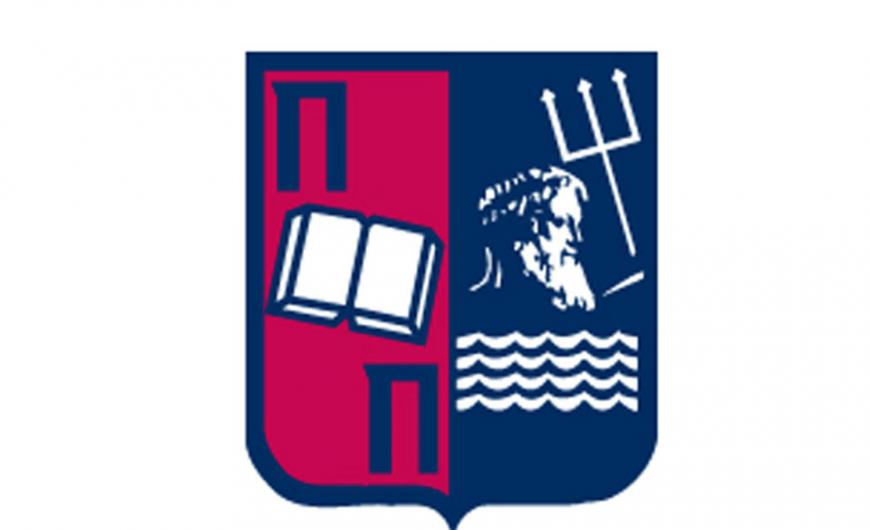  Πανεπιστήμιο ΠειραιώςΠρόγραμμα Μεταπτυχιακών ΣπουδώνΟικονομικά της ΕκπαίδευσηςΔΙΠΛΩΜΑΤΙΚΗ ΕΡΓΑΣΙΑΘΕΜΑ: «Σχολική Διαρροή και Κουλτούρα»ΟΝΟΜΑΤΕΠΩΝΥΜΟ: ΑΘΑΝΑΣΟΠΟΥΛΟΥ ΖΩΗ                    ΕΠΙΒΛΕΠΟΥΣΑ ΚΑΘΗΓΗΤΡΙΑ : ΦΑΦΑΛΙΟΥ ΕΙΡΗΝΗΔιπλωματική Εργασία υποβληθείσα στο Τμήμα Οικονομικών Επιστημών του Πανεπιστημίου Πειραιώς ως μέρος των απαιτήσεων για την απόκτηση Μεταπτυχιακού Διπλώματος Ειδίκευσης στα Οικονομικά της ΕκπαίδευσηςΠειραιάς, Οκτώβριος 2018DEPARTMENT OF ECONOMICS University of piraeusMaster ProgramEconomics of Education School Dropout and Culture ByATHANASOPOULOU ZOIMaster Thesis submitted to the Department of Economics of the University of Piraeus in partial fulfillment of the requirements for the degree of Master of Arts in Education EconomicsPiraeus, Greece, October 2018Στους γονείς μουΠερίληψη       Στην παρούσα διπλωματική εργασία διερευνάται το πρόβλημα της σχολικής διαρροής, σε συνδυασμό με την κουλτούρα της σχολικής μονάδας και τον ρόλο του εκπαιδευτικού συστήματος.       Η διερεύνηση του θέματος γίνεται βάσει βιβλιογραφικής επισκόπησης και συγκριτικής ανάλυσης μελετών περιπτώσεων. Αρχικά, δίνεται ο ορισμός της σχολικής διαρροής, ενώ στη συνέχεια περιγράφονται και αναλύονται διεξοδικά τα αίτια και οι παράγοντες που ευθύνονται για την εξάπλωση του φαινομένου. Επιπρόσθετα, γίνεται αναφορά στις συνέπειες της μαθητικής διαρροής τόσο για το ίδιο το άτομο, που διαρρέει από τη σχολική κοινότητα, όσο και για την ευρύτερη κοινωνία. Τέλος, αναφέρονται με κριτικό πνεύμα τα ευρήματα προηγούμενων, παρόμοιων ερευνών και μελετών που ασχολούνται με  την εξάλειψη του φαινομένου. Βάσει αυτών προκύπτει μια πληθώρα εργαλείων και μηχανισμών  για την αντιμετώπιση της σχολικής διαρροής. Ταυτόχρονα, αναδεικνύεται η ανάγκη για τη λήψη δραστικών μέτρων, προκειμένου να αποφεύγονται παρόμοια αρνητικά φαινόμενα, όπως αυτό της σχολικής διαρροής που μελετάται στην παρούσα διπλωματική.   Επιπρόσθετα, στην παρούσα διπλωματική, διερευνάται και καταγράφεται αναλυτικά  το υπάρχον ελληνικό εκπαιδευτικό σύστημα ως προς την οργανωσιακή του δομή, o γραφειοκρατικός και τεχνοκρατικός χαρακτήρας λειτουργίας του καθώς και η σχολική  κουλτούρα, προκειμένου να εξεταστεί εάν αυτά αποτελούν τροχοπέδη για την ομαλή πορεία και εξέλιξη των μαθητών. Προκειμένου να αναδειχθεί η επιτακτική ανάγκη αλλαγής και μεταρρύθμισης του ελληνικού εκπαιδευτικού συστήματος, στο Κεφάλαιο 5  της διπλωματικής εξετάζεται συγκριτικά η μελέτη περίπτωσης  του εκπαιδευτικού συστήματος της Φινλανδίας. Με τον τρόπο αυτό προκύπτουν οι έντονες διαφορές των δύο εκπαιδευτικών συστημάτων και  γίνονται σαφή τα αίτια  που το φινλανδικό εκπαιδευτικό σύστημα θεωρείται ως ένα από τα πιο επιτυχημένα παγκοσμίως, σε αντίθεση με το ελληνικό παραδοσιακό εκπαιδευτικό σύστημα.         Το τελευταίο κεφάλαιο περιλαμβάνει τα γενικά ευρήματα της παρούσας μελέτης, με σύντομη περιγραφή  των βασικών παραγόντων που προκαλούν τη σχολική διαρροή. Ως πρωταρχικό αίτιο της διαρροής και του αποκλεισμού ενός μεγάλου ποσοστού του μαθητικού πληθυσμού αποδεικνύεται το εκπαιδευτικό σύστημα.Abstract      The purpose of this dissertation is to examine the issue of school dropouts in relation to cultural aspects of the educational unit and the role of the education system. The investigation is based on bibliographic research and a case study.       Initially, the definition of school dropouts is laid out, followed by an analysis of the causes and factors responsible for the proliferation of this phenomenon. Subsequently, an exposition of the effects of dropping out of school is presented both for the dropouts themselves and for society in general. In the next section, the findings of previous, similar studies dealing with the elimination of the phenomenon is reviewed under a critical light. Based on this review, are listed the tools and mechanisms available for confronting the school dropout phenomenon. At the same time is showed the need for drastic measures in case of negative phenomena similar to school dropout.      The next section is devoted to an analysis of the Greek educational system in terms of its organizational structure, its bureaucratic and technocratic character, aw well aw its resulting school culture, in order to examine whether these parameters constitute a barrier to students’ smooth progress and advancement. Subsequently, aiming to highlight the urgent need for change and reform within the Greek educational system, chapter 5 of the dissertation revolves around a comparative examination of the case study of the Finnish educational system. In this way, the differences between the two educational systems become evident and the reasons, for which the Finnish educational system is considered to be one of the most successful in the world, especially in comparison to the Greek traditional educational system.       The final chapter summarizes the study’s findings, accompanied by a brief description of the key factors that cause school dropouts. The educational system is proven to be the primary cause of school dropouts and of the exclusion of a large percentage of the student population. Κεφάλαιο 1-Εισαγωγή       Ο στόχος της παρούσας διπλωματικής εργασίας είναι η εξέταση του φαινομένου της σχολικής διαρροής και κουλτούρας, ως κάποιους από τους  βασικούς παράγοντες που συμβάλλουν στην εξάπλωση της πρόωρης εγκατάλειψης της υποχρεωτικής εκπαίδευσης στην Ελλάδα. Η ανάγκη για διερεύνηση του ζητήματος αυτού προέκυψε από τη μελέτη πλήθους βιβλιογραφικών πηγών όπου καταδεικνύεται ότι το τρέχoν ελληνικό εκπαιδευτικό σύστημα παρουσιάζει σοβαρά προβλήματα, καθώς χαρακτηρίζεται από ανισότητα, με αποτέλεσμα όλο και περισσότερο να εντοπίζονται αρνητικά φαινόμενα απαξίωσής του  και έλλειψη ενδιαφέροντος για σπουδές και περαιτέρω εξέλιξη, γεγονότα  που εντείνουν τη σχολική εγκατάλειψη και διαρροή (Φωτόπουλος, 2013).      Καθίσταται, επομένως, επιτακτική η ανάγκη για περαιτέρω διερεύνηση  των αιτιών που προκαλούν τη σχολική διαρροή, τη μελέτη των συνεπειών του φαινομένου αυτού, τόσο στο άτομο, όσο και την κοινωνία, αλλά και τη διάγνωση των παραγόντων που μπορούν να συμβάλλουν στη μείωση και εξάλειψη του φαινομένου. Στην παρούσα διπλωματική, η προσπάθεια αυτή για την εξέταση της σχολικής διαρροής και την αποσαφήνιση των παραγόντων που εντείνουν την έξαρσή της βασίζεται στη βιβλιογραφική επισκόπηση και στην συγκριτική ανάλυση της μελέτης περίπτωσης της Φινλανδίας με την Ελλάδα.    Σύμφωνα με τον Φωτόπουλο (2013), η σύγχρονη Ελλάδα πλήττεται από το συγκεκριμένο φαινόμενο, ενώ γίνεται λόγος όχι μόνο για εκπαιδευτική κρίση, αλλά κυρίως για ανθρωπιστική. Αυτή η κατάσταση απεικονίζει την αποτυχία της κοινωνικής, πολιτικής και οικονομικής οργάνωσης της χώρας, καθώς και την αδυναμία του εκπαιδευτικού συστήματος για την παροχή ίσων ευκαιριών πρόσβασης και συμμετοχής για όλους τους μαθητές, ανεξαρτήτως φύλου, ηλικίας και εθνικότητας. Κάτω από αυτές τις συνθήκες, το εκπαιδευτικό σύστημα αποδεικνύεται αναξιόπιστο, εφόσον χιλιάδες νέοι εκτοπίζονται στο κοινωνικό περιθώριο. Η πορεία των νέων και εφήβων δείχνει αβέβαιη και για το λόγο αυτό χρήζει βοηθείας από την ελληνική πολιτεία και την εκάστοτε κυβέρνηση (Φωτόπουλος, 2013).     Η παρατήρηση των παραπάνω γεγονότων αποτελεί μια μεγάλη κοινωνική πληγή, καθώς οι επιδράσεις του εκάστοτε αρνητικού φαινομένου δεν εμφανίζονται μόνο σε ατομικό επίπεδο, αλλά έχουν άμεσο αντίκτυπο και στο κοινωνικό σύνολο, καθώς επηρεάζεται η ομαλή εξέλιξη και ανάπτυξη της κοινωνίας.    Σύμφωνα με τον Φωτόπουλο (2013), στατιστικές πιστοποιούν υψηλά ποσοστά των νέων που έχουν εγκαταλείψει την εκπαίδευση σε χώρες της Ευρώπης όπως:Η Ισπανία με 21,1%Η Ιταλία με 22,7%Η Βουλγαρία  με 24,6% καιΗ Ελλάδα με 23,2% παρουσιάζοντας αύξηση από το 2008 έως το 2011 της τάξης του 54,7%     Με δεδομένες τις συνθήκες αυτές στη χώρα μας, απαιτούνταν όλο και περισσότερο ένα ισχυρό δίκτυο κοινωνικής αλληλεγγύης προκειμένου να γίνει λήψη των απαραίτητων μέτρων για τις  ευπαθείς ομάδες και τις ομάδες υψηλού κινδύνου στον εκπαιδευτικό και κοινωνικό αποκλεισμό.Η παραπάνω έρευνα δείχνει πως το φαινόμενο της σχολικής διαρροής πλήττει ολόκληρη την Ευρώπη, καθώς ένα τμήμα των νέων ηλικίας 16-29 βρίσκονται εκτός εκπαίδευσης, κατάρτισης και απασχόλησης. Πρόκειται για μια νέα κοινωνική κατηγορία, η οποία αποκαλείται Neet (Not in Education ,Employment or Training) και αφορά εκείνους που βρίσκονται στο κοινωνικό περιθώριο, χωρίς να καταγράφονται σε κάποια επίσημη στατιστική του κράτους σε σχέση με την εκπαίδευση, κατάρτιση ή απασχόληση.Πιο συγκεκριμένα έρευνα που πραγματοποιήθηκε στην Αγγλία απέδειξε πως από τον Ιανουάριο έως το Μάρτιο του 2018 υπήρχαν 808.000 χιλιάδες νέοι ηλικίας 16-24 εκτός εκπαιδευτικού συστήματος. Ο αριθμός αυτός είναι αυξημένος κατά 14.000  χιλιάδες σε σχέση με την περίοδο Οκτώβριος-Δεκέμβριος 2017 και κατά 8.000 χιλιάδες σε σχέση με την περίοδο Ιανουάριος-Μάρτιος 2017.    Κατά τον ίδιο τρόπο πρόσφατες έρευνες έρχονται να επιβεβαιώσουν όσα προαναφέρθηκαν, όσον αφορά τη σχολική διαρροή και τον αποκλεισμό των νέων από το εκπαιδευτικό και κοινωνικό σύστημα. Πιο συγκεκριμένα, σύμφωνα με την Τζιτζίκου (2017), η πρόσβαση του παιδιού στην εκπαίδευση καθορίζεται και επηρεάζεται από συγκεκριμένους παράγοντες. Τέτοιοι παράγοντες είναι το φύλο, η τοποθεσία, οι συγκρούσεις και το κοινωνικοοικονομικό υπόβαθρο της οικογένειας, που αποτελούν εμπόδιο για 61 εκατομμύρια παιδιά της πρωτοβάθμιας σχολικής ηλικίας να εισέλθουν στο εκπαιδευτικό σύστημα και να έχουν ίσες ευκαιρίες, ώστε να εξελίξουν τις δυνατότητές τους. Με αυτό τον τρόπο τα παιδιά όχι μόνο χάνουν την ευκαιρία για μόρφωση και αξιοποίηση των ικανοτήτων τους, αλλά γενικότερα δημιουργούνται κύκλοι μειονεξίας μεταξύ των γενεών, διασπάται η κοινωνική συνοχή, ενώ το εκπαιδευτικό σύστημα παύει να αποτελεί πλέον πηγή δυναμικής ανάπτυξης.Τα στατιστικά στοιχεία δείχνουν ότι σε όλο τον κόσμο: 61 εκατομμύρια παιδιά πρωτοβάθμιας σχολικής ηλικίας (6-11 ετών) δεν φοιτούν στο σχολείο.60 εκατομμύρια έφηβοι δευτεροβάθμιας σχολικής ηλικίας (12-15 ετών) δεν φοιτούν στο σχολείο.Το 53% των παιδιών εκτός σχολείου είναι κορίτσια.1 στα 4 παιδιά εκτός σχολείου ζουν σε χώρες που πλήττονται από κρίσεις.Τα κορίτσια αντιπροσωπεύουν πάνω από το ήμισυ των παιδιών που είναι εκτός σχολείου ηλικίας δημοτικού.Τα παιδιά που προέρχονται από μειονότητες αντιμετωπίζουν εμπόδια κατά την εισαγωγή τους στο εκπαιδευτικό σύστημα, λόγω καταγωγής και της μητρικής τους γλώσσας, η οποία δεν αξιοποιείται, όπως θα έπρεπε. Αντιθέτως, το διδακτικό υλικό καθίσταται ακατάλληλο για τα παιδιά αυτά, καθώς δεν ανταποκρίνεται στις ανάγκες τους.Τα παιδιά με αναπηρίες αποκλείονται από την εκπαίδευση και στιγματίζονται με αποτέλεσμα να τίθενται στο κοινωνικό περιθώριο.  Από τα παιδιά ηλικίας δημοτικού σχολείου που δεν φοιτούν στο σχολείο, 20% εγκατέλειψαν πριν τελειώσουν το δημοτικό, το 41% πιθανότατα δε θα πάνε ποτέ και άλλο ένα 39%  αναμένεται να εισέλθουν στο σχολείο ως μαθητές μεγαλύτερης ηλικίας.Σύμφωνα με τα τρέχοντα δεδομένα προβλέπεται ότι δε θα επιτευχθεί μια καθολική πρωτοβάθμια εκπαίδευση για πολλές δεκαετίες ακόμη και δευτεροβάθμια εκπαίδευση για όλους έως το 2030, όπως καθορίζεται από τους Στόχους για μια Βιώσιμη Ανάπτυξη (Τζιτζίκου, 2017). Εξαιτίας της οικονομικής κρίσης και της εξάντλησης των διεθνών εκπαιδευτικών πόρων, έχουν μειωθεί οι διαθέσιμες πηγές για  τη χρηματοδότηση της εκπαίδευσης, ενώ ο αριθμός των παιδιών εκτός σχολείου θα συνεχίσει να είναι στάσιμος με ταυτόχρονη μείωση της ποιότητας των σχολείων. Ακόμη, προβλέπεται πως τα παιδιά από φτωχότερες οικογένειες είναι πιο πιθανό να μείνουν εκτός σχολείου σε σχέση με τα παιδιά πλουσίων οικογενειών, καθώς τα παιδιά από φτωχά νοικοκυριά αναγκάζονται να εργαστούν για να συνεισφέρουν οικονομικά στην οικογένειά τους. Επίσης, τα παιδιά που ζουν σε αγροτικές περιοχές έχουν λιγότερες πιθανότητες να πάνε σχολείο, συγκριτικά με τα παιδιά που ζουν σε πόλεις. Οι κρίσεις, συμπεριλαμβανομένης της βίας, του πολέμου, των επιδημιών, των φυσικών καταστροφών, διαταράσσουν τη σχολική φοίτηση των παιδιών και ιδιαίτερα εκείνων που βρίσκονται ήδη σε μειονεκτική θέση, λόγω φτώχειας, φύλου ή άλλων παραγόντων (Τζιτζίκου, 2017).       Γίνεται λοιπόν φανερό από τα παραπάνω πως η έξαρση του φαινομένου της σχολικής διαρροής καθιστά αναγκαία την  περαιτέρω εξέτασή της. Άλλωστε αυτός είναι και ο σκοπός της παρούσας μελέτης, όπως προαναφέρθηκε. Συγκεκριμένα, οι βασικές ερευνητικές υποθέσεις  είναι οι εξής: Υ1:  Η οργανωτική διάρθρωση του εκπαιδευτικού συστήματος επηρεάζει τη σχολική διαρροή.Υ2:  Η οργανωτική διάρθρωση του εκπαιδευτικού συστήματος δεν επηρεάζει τη σχολική διαρροή.Υ3:  Η σχολική κουλτούρα επηρεάζει τη σχολική διαρροή. Υ4:  Η σχολική κουλτούρα δεν επηρεάζει τη σχολική διαρροή. Υ5:  Υπάρχει συσχέτιση μεταξύ του εκπαιδευτικού συστήματος και της σχολικής κουλτούρας.Υ6:  Δεν υπάρχει συσχέτιση μεταξύ του εκπαιδευτικού συστήματος και της σχολικής κουλτούραςΤα υπόλοιπα κεφάλαια της διπλωματικής, διαρθρώνονται ως εξής: Στο Κεφάλαιο 2, πραγματοποιείται κριτική βιβλιογραφική επισκόπηση, ώστε να μελετηθεί διεξοδικότερα το θεωρητικό υπόβαθρο του φαινομένου της σχολικής διαρροής. Συγκεκριμένα, στην πρώτη υποενότητα του κεφαλαίου δίνεται ο ορισμός της σχολικής διαρροής, ενώ ακολουθούν στις επόμενες δύο υποενότητες η καταγραφή των παραγόντων που την προκαλούν, καθώς και ο ρόλος της κουλτούρας και του εκπαιδευτικού συστήματος που συμβάλλουν στην έξαρση του φαινομένου. Στο τρίτο κεφάλαιο περιγράφονται αναλυτικά οι μελέτες , προηγούμενες δηλαδή προηγούμενες ερευνητικές εργασίες που ασχολούνται με τις συνέπειες της σχολικής διαρροής, τόσο στο ίδιο το άτομο που εγκαταλείπει τη σχολική κοινότητα, όσο και στο εκπαιδευτικό σύστημα, που τίθεται υπό αμφισβήτηση, καθώς δεν ανταποκρίνεται στους στόχους για μία καθολική παιδεία. Στο τέταρτο κεφάλαιο γίνεται προσπάθεια για εκτενέστερη αναφορά στον γραφειοκρατικό τρόπο οργάνωσης και λειτουργίας του ελληνικού εκπαιδευτικού συστήματος. Στο πέμπτο κεφάλαιο διερευνάται και καταγράφεται ο τρόπος οργάνωσης και λειτουργίας του φινλανδικού εκπαιδευτικού συστήματος, προκειμένου να γίνει φανερή η διαφοροποίησή του με το ελληνικό εκπαιδευτικό σύστημα και να τονιστούν οι διαφορές και τα προτερήματα που παρουσιάζει το φινλανδικό σύστημα, σημειώνοντας σημαντικά ποσοστά σχολικής επιτυχίας παγκοσμίως. Κεφάλαιο 2Ενότητα 2.1. ΟΡΙΣΜΟΣ ΣΧΟΛΙΚΗΣ ΔΙΑΡΡΟΗΣ       Το φαινόμενο της σχολικής διαρροής χαρακτηρίζεται από πολυπλοκότητα και συνθετότητα, καθώς επηρεάζεται από ένα πλήθος κοινωνικών και εκπαιδευτικών παραγόντων. Για το λόγο αυτό καθίσταται ιδιαίτερα δύσκολο να του αποδοθεί ένας μόνο ορισμός (PLANET, 2007).       Ο όρος Μαθητική Διαρροή (ΜΔ) είναι συνυφασμένος με όρους όπως «εγκατάλειψη σχολείου» (Drop out), «πρόωρη εγκατάλειψη του σχολείου», «διακοπή φοίτησης», «απομάκρυνση από το σχολικό περιβάλλον» και «πρόωρη απομάκρυνση από το σχολείο» (early school leaving). Όσοι αναφέρονται στο φαινόμενο αποφεύγουν να χρησιμοποιήσουν τυποποιημένα ένα μόνο όρο, εναλλάσσοντας έτσι τις λέξεις, όπως, «διακοπή», «απομάκρυνση», «εγκατάλειψη» και «διαρροή»  (Κουρουτσίδου,  2012).      Σύμφωνα με το Παρατηρητήριο Μετάβασης στην Εκπαίδευση και στην Αγορά Εργασίας Μαθητών Δευτεροβάθμιας Εκπαίδευσης του Παιδαγωγικού Ινστιτούτου, βάσει της έρευνας «η Μαθητική Διαρροή στη Δευτεροβάθμια Εκπαίδευση» που διεξήχθη, στην εκπαιδευτική γλώσσα ο όρος «διαρροή» αναφέρεται στους νέους εκείνους οι οποίοι δεν ολοκληρώνουν την εκπαίδευση που ορίζεται από την νόρμα ως η ελάχιστη αναγκαία εκπαιδευτική προαπαίτηση στην κοινωνία όπου ζουν (Viadero 2001 στο Κουρουτσίδου 2012). Η «Νόρμα» σε αυτή την περίπτωση αποτελεί, για τις περισσότερες χώρες της Ευρωπαϊκής Ένωσης, την ολοκλήρωση της υποχρεωτικής εκπαίδευσης. Στις εκπαιδευτικές αυτές βαθμίδες, τα εφόδια που αποκτά το άτομο θεωρούνται απαραίτητα, έτσι ώστε να επιτευχθεί η συνέχιση των σπουδών σε ανώτερη εκπαιδευτική βαθμίδα, η παρακολούθηση προγραμμάτων επαγγελματικής κατάρτισης, καθώς και η ενσωμάτωση στην αγορά εργασίας σε δραστηριότητες χαμηλών απαιτήσεων.    Λόγω της συνθετότητας και της πολυπλοκότητας του φαινομένου, όπως έχει ήδη αναφερθεί, χρησιμοποιούνται διαφορετικοί ορισμοί για τη διαρροή των μαθητών από το εκπαιδευτικό σύστημα, ανάλογα με την έμφαση που δίδεται σε επιμέρους παραμέτρους του φαινομένου, που σχετίζονται με τα αίτια, τις συνθήκες, τη διάρκεια, τη βαθμίδα εκπαίδευσης και τη χρονική στιγμή της διαρροής.Αυτοί οι διαφορετικοί ορισμοί γίνονται περισσότερο κατανοητοί, όταν καθίσταται σαφής η διαφορά ανάμεσα:στην οριστική εγκατάλειψη του εκπαιδευτικού συστήματος γενικότερα και στην εγκατάλειψη ενός συγκεκριμένου σχολείου και συνέχιση των σπουδών σε κάποιο άλλο,στην οριστική εγκατάλειψη του σχολείου και στην προσωρινή εγκατάλειψη και επιστροφή σ σε αυτό μετά από κάποιο μικρό ή μεγάλο χρονικό διάστημα,στην εγκατάλειψη του σχολείου λόγω ελλιπούς φοίτησης και στην εγκατάλειψη του σχολείου από ανάγκη να μείνει ο νέος στο σπίτι για την παροχή φροντίδας σε κάποιο μέλος της οικογένειάς του,στην εγκατάλειψη του σχολείου λόγω χαμηλών επιδόσεων και στην εγκατάλειψη από ανάγκη, έτσι ώστε ο νέος να εισέλθει στην αγορά εργασίας, προκειμένου να ενισχύσει οικονομικά την οικογένειά του,στη μη εγγραφή σε μια υποχρεωτική σχολική βαθμίδα και στη διακοπή της φοίτησης κατά τη διάρκεια των σπουδών στη βαθμίδα αυτή,στην εγκατάλειψη του σχολείου στην αρχή του σχολικού έτους και στην εγκατάλειψη στο τέλος της σχολικής χρονιάς,στην εγκατάλειψη των σπουδών στην υποχρεωτική εκπαίδευση και στην εγκατάλειψη των σπουδών σε βαθμίδες μη υποχρεωτικής εκπαίδευσης, όπως είναι ο ανώτερος κύκλος δευτεροβάθμιας  εκπαίδευσης και η τριτοβάθμια εκπαίδευση.     Όπως  διαπιστώνεται, προκύπτει ένα πλήθος ορισμών της σχολικής διαρροής εξαιτίας των διαφόρων παραγόντων που την προκαλούν, αλλά και εξαιτίας  της συνθετότητας του φαινομένου. Για το λόγο αυτό  στη συνέχεια της διπλωματικής εργασίας πραγματοποιείται αναλυτική παράθεση και καταγραφή των αιτιών του φαινομένου, βάσει της βιβλιογραφικής επισκόπησης. Ενότητα 2.2 ΣΧΟΛΙΚΗ ΔΙΑΡΡΟΗ ΚΑΙ ΠΑΡΑΓΟΝΤΕΣ ΠΟΥ ΤΗΝ ΕΠΗΡΕΑΖΟΥΝ       Όπως ήδη έχουμε αναφέρει στο πρώτο κεφάλαιο η σχολική διαρροή αποτελεί ένα φαινόμενο, που ταλανίζει τη σύγχρονη κοινωνία. Ωστόσο, η σχολική εγκατάλειψη δεν παρατηρείται μόνο τα τελευταία χρόνια, αντιθέτως είναι ένα μακροχρόνιο πρόβλημα που διαιωνίζεται όλο και περισσότερο. Βάσει λοιπόν της βιβλιογραφικής ανασκόπησης, αξίζει η περαιτέρω ανάλυση, για την καλύτερη δυνατή προσέγγιση του φαινομένου αυτού, εξετάζοντας τους παράγοντες και τα αίτια, που την προκαλούν.Ο παράγοντας: Πολιτισμικό κεφάλαιο       Θεωρητικές ερμηνείες για τη σχολική διαρροή είναι βασισμένες στην πολιτιστική κληρονομιά και το πολιτισμικό κεφάλαιο που αποκτά το παιδί από την οικογένειά του.       Ο Pierre Bourdieu (1993), υπέρμαχος της θεωρίας του πολιτισμικού κεφαλαίου,  υποστηρίζει πως το παιδί κατά την είσοδό του στο  σχολείο, έρχεται αντιμέτωπο με μια κουλτούρα ξένη προς αυτή της οικογένειάς του, με αποτέλεσμα η μάθηση να μοιάζει ως μια διαδικασία δύσκολη και κοπιαστική. Για τον Bourdieu το εκπαιδευτικό σύστημα αποτελεί ένα μηχανισμό αναπαραγωγής και νομιμοποίησης των κοινωνικών ανισοτήτων. Μάλιστα, καταλήγει στο συμπέρασμα πως το σχολείο συντελεί στη διατήρηση μιας άνισης και ταξικά διαιρεμένης κοινωνίας. Έτσι, η εκπαίδευση, ως σύστημα μετάδοσης γνώσεων και ιδεών έχει αποτύχει. Αυτό συμβαίνει γιατί, η πρόοδος στην εκπαίδευση επηρεάζεται έντονα από την κουλτούρα που παίρνει το παιδί από την οικογένειά του, ενώ η κουλτούρα της εκπαίδευσης ταυτίζεται με εκείνη της ανώτερης τάξης. Οι οικογένειες της κυρίαρχης τάξης δίνουν στα παιδιά τους το πολιτισμικό κεφάλαιο, που τους δίνει τη δυνατότητα να προοδεύσουν στο σχολείο. Η κουλτούρα μάλιστα των ανώτερων τάξεων, είναι εκείνη που καθορίζει τα κριτήρια με τα οποία οι μαθητές θα διακρίνονται σε «καλούς» ή «κακούς». Έτσι, τα παιδιά των ανώτερων τάξεων καταλήγουν να έχουν άριστες επιδόσεις, εφόσον το εκπαιδευτικό σύστημα συνάδει με την κουλτούρα και τις ανάγκες τους, ενώ τα παιδιά από τα χαμηλότερα στρώματα έχουν ακριβώς τα αντίθετα αποτελέσματα ( Χριστίνα Νόβα-Καλτσούνη 2010).     Συνεχίζοντας τη θεωρία του, ο Bourdieu εισάγει την έννοια των «αυθαίρετων πολιτιστικών σταθερών». Κάθε κουλτούρα εμπεριέχει αυθαίρετα χαρακτηριστικά, όπως και η κουλτούρα του εκπαιδευτικού συστήματος έχει αυθαίρετες πολιτιστικές σταθερές που είναι παραλλαγές των πολιτιστικών σταθερών των κυρίαρχων τάξεων. Με λίγα λόγια τα παιδιά των ανώτερων στρωμάτων βρίσκουν την εκπαίδευση κατανοητή και φιλική προς αυτά έχοντας άριστες επιδόσεις, τη στιγμή που τα παιδιά των κατώτερων στρωμάτων επιδέχονται ένα είδος «συμβολικής βίας». Πρόκειται δηλαδή για την επιβολή ενός συγκεκριμένου τύπου πολιτισμού, αυτού της κυρίαρχης τάξης, που δίνει την ευκαιρία εξέλιξης και ανάπτυξης στα παιδιά, όπου το πολιτιστικό τους υπόβαθρο συνάδει με αυτό της ανώτερης τάξης ( Χριστίνα Νόβα-Καλτσούνη 2010).Επομένως, ο Bourdieu καταλήγει στο συμπέρασμα πως οι μαθητές που προέρχονται από χαμηλότερα κοινωνικά στρώματα βρίσκονται σε διαφορετικό σημείο εκκίνησης συγκριτικά με τους μαθητές των ανώτερων τάξεων, γεγονός που καθορίζει τη μετέπειτα πορεία τους στην εκπαίδευση. Τα παιδιά των προνομιούχων στρωμάτων έρχονται στο σχολείο εφοδιασμένα με μια ελεύθερη κουλτούρα, που ανοίγει το δρόμο για υψηλές επιδόσεις και επιτυχία στην εκπαίδευση. Αντιθέτως, η σχολική επιτυχία για τους μαθητές των μη προνομιούχων στρωμάτων, αποτελεί έναν δύσκολο στόχο, που πρέπει να κατακτηθεί με κόπο και στερήσεις, ενώ κανείς δεν εγγυάται ότι και μέσα από αυτό τον αγώνα τα αποτελέσματα θα είναι θετικά για τους μαθητές αυτούς ( Χριστίνα Νόβα-Καλτσούνη 2010).Ο Παράγοντας: Γλώσσα       Η γλώσσα αποτελεί ένα βασικό παράγοντα της μαθητικής διαρροής, καθώς διαδραματίζει σπουδαίο ρόλο για την σχολική επιτυχία των παιδιών.        Για τον Bernstein η γλώσσα δεν αποτελεί μόνο ένα μέσο επικοινωνίας, αλλά το ιδίωμα που χρησιμοποιεί ο καθένας αντικατοπτρίζει ένα συγκεκριμένο τρόπο ζωής. Όταν ένα παιδί μαθαίνει τη μητρική του γλώσσα, μέσω αυτής της επικοινωνίας μαθαίνει ταυτόχρονα μια δομή που αποτελείται από ρόλους, αξίες, σχέσεις και νοήματα. Μέσα σε αυτή τη δομή το άτομο παίρνει μια συγκεκριμένη θέση και μαθαίνει να συμπεριφέρεται αναλόγως (Χριστίνα Νόβα-Καλτσούνη 2010).       Ο Bernstein διακρίνει τις γλώσσα σε δυο κατηγορίες, την επίσημη (formal language) και την κοινή (public language). Η επίσημη γλώσσα χαρακτηρίζεται από έναν επεξεργασμένο γλωσσικό κώδικα που εμπεριέχει πλούσιο λεξιλόγιο και αυστηρή γραμματική και συντακτική δομή. Η γλώσσα αυτή χρησιμοποιείται από τα ανώτερα κοινωνικά στρώματα και το παιδί μαθαίνει από νωρίς να εκφράζεται και να επικοινωνεί με μεγάλη ευελιξία και ευχέρεια στον προφορικό του λόγο. Από την άλλη μεριά η κοινή γλώσσα είναι αυτή που χρησιμοποιείται από τα κατώτερα κοινωνικά στρώματα και χαρακτηρίζεται από ένα περιορισμένο γλωσσικό κώδικα με βασικά χαρακτηριστικά τις απλές προτάσεις, οι οποίες μερικές φορές δεν ολοκληρώνονται (Χριστίνα Νόβα-Καλτσούνη 2010).      Αυτή η διάκριση στον γλωσσικό κώδικα είναι σημαντική, καθώς έχει άμεση σχέση με την εκπαίδευση και τη σχολική επιτυχία ή αποτυχία του παιδιού. Πιο συγκεκριμένα, η γλώσσα του σχολείου είναι η επίσημη και τα παιδιά των ανώτερων στρωμάτων μπορούν με μεγάλη ευκολία να ανταποκριθούν στις απαιτήσεις αυτής της γλώσσας. Η επικοινωνία των μαθητών με το δάσκαλο είναι εύκολη, καθώς βρίσκονται σε ένα οικείο γλωσσικό περιβάλλον, οπότε έχουν το απαραίτητο υπόβαθρο από την οικογένειά τους, ώστε να ανταπεξέλθουν στους ρόλους τους (Χριστίνα Νόβα-Καλτσούνη 2010).   Από την άλλη πλευρά, τα παιδιά των χαμηλότερων κοινωνικών στρωμάτων, τα οποία χρησιμοποιούν τη κοινή γλώσσα, δυσκολεύονται να προσαρμοστούν στο συγκεκριμένο εκπαιδευτικό σύστημα, καθώς βρίσκονται σε ένα άγνωστο γλωσσικό περιβάλλον, με αποτέλεσμα να δυσχεραίνεται η επίδοση τους και να οδηγούνται στην αποτυχία. Το παιδί, εφόσον δε γνωρίζει την επίσημη γλώσσα, δεν έχει τη δυνατότητα να επικοινωνήσει και να κατανοήσει βασικά νοήματα, ενώ δε μπορεί να αντιληφθεί τη χρησιμότητα των λέξεων (Χριστίνα Νόβα-Καλτσούνη 2010).Ο Παράγοντας: Οικογένεια               Με βάση την έρευνα της ΑΣΠΑΙΤΕ για την αντιμετώπιση της σχολικής διαρροής, η οικογένεια αποτελεί ένα πολύ σημαντικό παράγοντα για την ανάλυση του φαινομένου αυτού. Πιο συγκεκριμένα, διαπιστώνεται πως στοιχεία όπως το μορφωτικό κεφάλαιο της οικογένειας, ο αριθμός των μελών και οι ενδοοικογενειακές σχέσεις, διαδραματίζουν καθοριστικό ρόλο στη σχολική πορεία των παιδιών (ΑΣΠΑΙΤΕ, Αλιμήσης και συν. 2007).      Όσον αφορά το μορφωτικό κεφάλαιο, οι οικογένειες με χαμηλό μορφωτικό επίπεδο μεταδίδουν στα παιδιά τους ένα εξίσου χαμηλό μορφωτικό κεφάλαιο, με αποτέλεσμα τη χαμηλή επίδοση των μαθητών αυτών. Τα παιδιά αυτά στιγματίζονται ως «κακοί μαθητές», με συνέπεια να απογοητεύονται και τελικά να αποχωρούν από την εκπαίδευση (ΑΣΠΑΙΤΕ, Αλιμήσης και συν. 2007).Επίσης, τα παιδιά των πολυμελών οικογενειών, κυρίως αυτών με χαμηλό εισόδημα, τις περισσότερες φορές αντιμετωπίζουν οικονομικά προβλήματα, με αποτέλεσμα να εγκαταλείπουν το σχολείο (ΑΣΠΑΙΤΕ, Αλιμήσης και συν. 2007).     Η Κουρουτσίδου (2012) αναφέρει πως το μορφωτικό επίπεδο της οικογένειας διαδραματίζει σπουδαίο ρόλο στη σχολική επίδοση των παιδιών και αποτελεί βασικό παράγοντα της επαγγελματικής εξέλιξης και επιτυχίας. Ειδικότερα, υποστηρίζεται πως οι γονείς με υψηλό μορφωτικό επίπεδο παρέχουν στα παιδιά τους τα κατάλληλα ερεθίσματα προκειμένου να έχουν μια ομαλή σχολική πρόοδο και ανάπτυξη. Οι γονείς αυτοί παροτρύνουν τα παιδιά τους για περισσότερη μόρφωση, ενώ παράλληλα ελέγχουν τη σχολική τους πορεία και λειτουργούν υποστηρικτικά και βοηθητικά σε κάθε πρόβλημά τους και απορία. Μέσα από τη διαδικασία αυτή οι γονείς θέτουν ως πρωταρχικό στόχο την καλλιέργεια της γλώσσας και της σύνθετης έκφρασης, παράγοντες δηλαδή, που συμβάλλουν δυναμικά στην επίδοση του εκάστοτε μαθητή.       Αντιθέτως, οι γονείς με χαμηλό μορφωτικό επίπεδο σπανίως παροτρύνουν τα παιδιά τους να μορφωθούν, επηρεάζοντας σημαντικά την παραμονή τους στο σχολικό περιβάλλον. Στο σημείο αυτό γίνεται φανερή η σπουδαιότητα των προσδοκιών των γονέων για τη σχολική πορεία των παιδιών τους. Όσο πιο υψηλό καθίσταται το μορφωτικό επίπεδο των γονέων, τόσο υψηλότερες είναι και οι προσδοκίες για την επίδοση των παιδιών τους. Από την άλλη πλευρά, οι γονείς που έχουν χαμηλότερο μορφωτικό επίπεδο και δεν δίνουν ιδιαίτερη σημασία στη γνώση, δεν λειτουργούν υποστηρικτικά για τα παιδιά τους σχετικά με την σχολική επιτυχία και την παραμονή τους στο σχολείο. Μάλιστα, στην περίπτωση αυτή γίνεται λόγος και για το επάγγελμα των γονέων, καθώς φαίνεται να διαδραματίζει σπουδαίο ρόλο στη σχολική πορεία και επίδοση του εκάστοτε μαθητή. Ειδικότερα, μελέτες έχουν δείξει πως τα παιδιά των γονέων που ασχολούνται με δραστηριότητες του πρωτογενούς τομέα, έχουν περισσότερες πιθανότητες να εγκαταλείψουν το σχολείο, καθώς εμπλέκονται με τις γεωργικές εργασίες, προκειμένου να συνεισφέρουν οικονομικά στην οικογένεια. Έτσι, βάσει ερευνών το μεγαλύτερο ποσοστό νέων που έχουν εγκαταλείψει την εκπαίδευση αναφέρουν πως ο πατέρας απασχολείται με γεωργικές και κτηνοτροφικές δραστηριότητες, ενώ η μητέρα δηλώνει ως κύρια δραστηριότητα τα οικιακά (Κουρουτσίδου, 2012).       Εξίσου σημαντικό ρόλο με το μορφωτικό επίπεδο διαδραματίζει και το κοινωνικό  επίπεδο της οικογένειας, καθώς επηρέαζει σημαντικά την μαθητική επίδοση και επιτυχία. Συγκεκριμένα, υποστηρίζεται πως οι μαθητές που προέρχονται από οικογένειες με υψηλό κοινωνικό status δέχονται περισσότερα ερεθίσματα και έχουν εφοδιαστεί με πιο ποιοτικές εμπειρίες. Το γεγονός αυτό δημιουργεί ασφάλεια για τους μαθητές αυτούς και αυξάνει τα επίπεδα αυτοεκτίμησης και αυτοπεποίθησης με αποτέλεσμα να δημιουργούνται κίνητρα, ώστε να συνεχίσουν τη μαθητική τους πορεία. Η αυτοεκτίμηση άλλωστε αποτελεί βασικό παράγοντα και λειτουργεί ενθαρρυντικά και βελτιωτικά για το μαθητή που προσπαθεί να αυξήσει τις επιδόσεις του (Κουρουτσίδου, 2012).    Παράλληλα, οι ενδοοικογενειακές σχέσεις εντείνουν πολλές φορές το φαινόμενο της σχολικής εγκατάλειψης, όταν τα παιδιά μεγαλώνουν απροστάτευτα σε ένα εχθρικό για αυτά περιβάλλον (ΑΣΠΑΙΤΕ, Αλιμήσης και συν. 2007).  Σύμφωνα με την Κουρουτσίδου (2012) οι σχέσεις μεταξύ των μελών της οικογένειας, καθώς και το κλίμα που επικρατεί επηρεάζουν σημαντικά και αποτελούν καθοριστικό παράγοντα για την επίδοση του μαθητή. Ένα αρμονικό οικογενειακό περιβάλλον επιδρά στη ψυχοσύνθεση του παιδιού και συμβάλλει ευεργετικά στη συναισθηματική ανάπτυξη και στη διαμόρφωση της προσωπικότητας του. Το  ήρεμο και γαλήνιο κλίμα στα πλαίσια της οικογένειας αποτελεί απαραίτητη προϋπόθεση, ώστε ο μαθητής να σημειώσει υψηλές επιδόσεις στο σχολείο, καθώς λαμβάνει την απαραίτητη υποστήριξη και ενθάρρυνση από τους γονείς.         Οφείλει κανείς να τονίσει πως η ψυχική υγεία αποτελεί πρωταρχικό παράγοντα για τη διαμόρφωση ενός ισορροπημένου χαρακτήρα, που θα είναι σε θέση να επιφέρει και την καλύτερη δυνατή απόδοση. Η αμοιβαία κατανόηση και ο σεβασμός αποτελούν τη βάση για τη δημιουργία θετικού αυτο-συναισθήματος, ως καθοριστικού παράγοντα της σχολικής επιτυχίας.       Επίσης, θετική επίδραση στη σχολική πορεία του μαθητή έχουν οι αξίες που διέπουν την εκάστοτε οικογένεια. Οι γονείς οφείλουν να μεταλαμπαδεύσουν τις αξίες αυτές στα παιδιά τους, προκειμένου να εξασφαλίσουν την βέλτιστη πορεία τους και να συμβάλλουν στην ορθή διαπαιδαγώγησή τους. Συνάμα, ο δημοκρατικός τρόπος λήψης αποφάσεων με την ταυτόχρονη συμμετοχή των παιδιών σε αυτές, ενισχύουν θετικά τα παιδιά και βοηθούν αποτελεσματικά στην αρμονική ανάπτυξή τους. Αντιθέτως, η έλλειψη αξιών ή ο αυταρχικός τρόπος διαπαιδαγώγησης επιδρούν αρνητικά για τους μαθητές, οι οποίοι  λειτουργώντας υπό πίεση επιφέρουν αντίθετα αποτελέσματα, σημειώνοντας χαμηλές επιδόσεις στο σχολείο και βιώνοντας παράλληλα όχι μόνο τη σχολική, αλλά και την προσωπική αποτυχία (Κουρουτσίδου, 2012).    Είναι ιδιαίτερα συχνές οι περιπτώσεις που οι γονείς πιέζουν τα παιδιά τους για υψηλές βαθμολογίες, ωστόσο έχει αποδειχθεί πως ο τρόπος αυτός λειτουργεί αρνητικά για τους μαθητές και τους αποπροσανατολίζει από τον στόχο τους. Τα αγόρια συγκεκριμένα έχει παρατηρηθεί πως υφίστανται μεγαλύτερη πίεση συγκριτικά με τα κορίτσια, προκειμένου να σπουδάσουν και να έχουν επαγγελματική εξέλιξη. Το γεγονός αυτό οφείλεται κυρίως στη δομή της ελληνικής κοινωνίας και στις στερεοτυπικές αντιλήψεις σχετικά με την κοινωνικοποίηση των δύο φύλων στο σχολείο και στην οικογένεια (Κουρουτσίδου, 2012).     Γενικότερα,  η συμμετοχή των γονέων στην εκπαιδευτική διαδικασία και η στάση που έχουν απέναντι στη μόρφωση αποτελούν πρωταρχικό παράγοντα που συμβάλλει στην επιτυχία ή αποτυχία του μαθητή, με κίνδυνο τη διαρροή του από τη σχολική κοινότητα. Οι γονείς που εμπλέκονται στη μαθησιακή πράξη και δρουν υποστηρικτικά, επηρεάζουν θετικά τη γνωστική ανάπτυξη των παιδιών τους και αυξάνουν τα κίνητρά τους για συμμετοχή στην εκπαίδευση. Υπάρχουν ωστόσο περιπτώσεις που η συμπεριφορά των γονέων επιδρά αρνητικά στα παιδιά, με αποτέλεσμα αυτά να αντιμετωπίζουν δυσκολίες κατά τη μαθησιακή τους πορεία και να αποκτούν αρνητική στάση απέναντι στη μόρφωση (Κουρουτσίδου,2012).      Επομένως, γίνεται φανερό πως οι γονείς ανάλογα με τη στάση τους και την έμφαση που δίνουν στη γνώση και στην εκπαίδευση, επηρεάζουν είτε θετικά, είτε αρνητικά την επίδοση των παιδιών. Με λίγα λόγια οι προσδοκίες των γονέων, οι οποίες αντικατοπτρίζονται στο πρόσωπο των παιδιών τους, το συναισθηματικό κλίμα που επικρατεί στην οικογένεια και η επιβεβλημένη από τους γονείς πειθαρχία, αποτελούν παράγοντες που καθορίζουν τη σχολική επίδοση και δημιουργούν κίνητρα ή αντικίνητρα για τη συνέχιση της εκπαίδευσης. Αξίζει να σημειωθεί πως οι γονείς που εμπλέκονται δυναμικά και καθίστανται αρωγοί των παιδιών τους, ενισχύουν την σχολική τους επίδοση και μετέπειτα συμβάλλουν στην ακαδημαϊκή τους πορεία (Κουρουτσίδου, 2012).   Τα παραπάνω έρχονται  να επιβεβαιώσουν και οι αναφορές από τη «Μελέτη για την καταπολέμηση της σχολικής διαρροής». Παραμένοντας, δηλαδή, στον παράγοντα της οικογένειας, έχει διαπιστωθεί πως οι προσδοκίες των γονέων για τη σχολική επιτυχία, δεν εξαρτώνται μόνο από τον οικονομικό παράγοντα , αλλά και από τον ψυχολογικό και μορφωτικό. Οι γονείς μεταδίδουν στα παιδιά τους μια μορφωτική κληρονομικότητα, η επιρροή της οποίας γίνεται εντονότερη στα ανώτερα στρώματα. Γονείς που δεν δίνουν αξία στη μόρφωση, δεν λειτουργούν υποστηρικτικά για τα παιδιά τους και δεν τα ενθαρρύνουν για την παραμονή τους στο σχολείο. Το ενδιαφέρον, επομένως, των γονέων για το σχολικό μέλλον των παιδιών τους, αποδεικνύεται πολύ πιο ισχυρός παράγοντας απ’ ότι το οικονομικό και το κοινωνικό τους επίπεδο ( PLANET, 2007).       Όσον αφορά τις σχέσεις μεταξύ των μελών της οικογένειας οι μελέτες για την καταπολέμηση της σχολικής διαρροής δείχνουν πως ο τρόπος διαπαιδαγώγησης των παιδιών καθίσταται ένας ακόμη σημαντικός παράγοντας για τη σχολική επιτυχία ή αποτυχία. Έρευνες έδειξαν πώς η παρουσία και των δύο γονέων, σε αντιδιαστολή με τις μονογονεακές οικογένειες, επιδρά θετικά στην απόδοση των μαθητών. Επίσης, ο δημοκρατικός τρόπος λήψης αποφάσεων, καθώς και η συμμετοχή των παιδιών σε αυτές συμβάλλει στην ομαλή ανάπτυξη τους. Παράλληλα, η δημιουργία θετικού  αυτοσυναισθήματος, η ενθάρρυνση, η υποστήριξη και η μετάδοση αξίων στο παιδί από τους γονείς, ενισχύουν την απόδοση του. Αντιθέτως, ένας αυταρχικός τρόπος διαπαιδαγώγησης και η πίεση για υψηλή βαθμολογία έχει αρνητικά αποτελέσματα, αυξάνοντας τη μαθητική διαρροή. Στο σημείο αυτό, αξίζει να αναφερθεί, πως, όσον αφορά το ρόλο της μητέρας, έχει υποστηριχθεί ότι οι μητέρες πιέζουν πολύ περισσότερο τα αγόρια από τα κορίτσια για υψηλές βαθμολογίες. Το γεγονός αυτό οφείλεται στη διαφορετική αντιμετώπιση των δυο φύλων από την οικογένεια, το σχολείο και την κοινωνία, καθώς το σύστημα των κοινωνικών αξιών είναι δομημένο κατά αυτόν τον τρόπο (PLANET, 2007).     Φαινόμενα όπως η ενδοοικογενειακή βία, η παραμέληση και η κακοποίηση δημιουργούν σοβαρά προβλήματα στην ένταξη του παιδιού στο σχολικό περιβάλλον και τις περισσότερες φορές ενισχύουν τη διαρροή των μαθητών από την εκπαίδευση ( PLANET, 2007)      Ακόμη πιο πρόσφατα στοιχεία αναδεικνύουν τη συμβολή του παράγοντα της οικογένειας στη μαθητική διαρροή. Συγκεκριμένα, στα πλαίσια του διετούς προγράμματος Erasmus + KA2 (2016) με θέμα τη μαθητική διαρροή «Edu-living & Edu-leaving», όπου συμμετείχε το Δεύτερο Γενικό Λύκειο Ξάνθης, πιστοποιούνται τα προαναφερθέντα φαινόμενα, όσον αφορά το οικογενειακό περιβάλλον και τη σύνδεσή του με τη σχολική διαρροή. Στη συγκεκριμένη έρευνα συμμετείχαν μαθητές και εκπαιδευτικοί από την Ελλάδα, την Τουρκία, την Πολωνία, την Ιταλία και την Πορτογαλία.     Αποδεικνύεται πως δυσλειτουργικές ή διαλυμένες οικογένειες εξαιτίας διαζυγίου συχνά αδιαφορούν για την πρόοδο των παιδιών τους στο σχολείο. Οικονομικά προβλήματα της οικογένειας ή ακόμη και κάποια ασθένεια των μελών της οικογένειας αποτελούν αίτια της μαθητικής εγκατάλειψης. Επίσης, οικογένειες με χαμηλό μορφωτικό επίπεδο δε λειτουργούν υποστηρικτικά για τα παιδιά τους, ώστε να συνεχίσουν την εκπαίδευση τους. Τέλος, η δομή της οικογένειας και η ποιότητα των ηθικών αξιών που τη διέπουν συμβάλλουν στη διαμόρφωση της άποψης για τη σχολική εκπαίδευση. Αυτό συμβαίνει γιατί, οι προκαταλήψεις και η έλλειψη θετικών προτύπων τις περισσότερες φορές επιδρούν αρνητικά στη σχολική πρόοδο των μαθητών.Ο παράγοντας: Οικογενειακό Εισόδημα     Έχει υποστηριχθεί πως η οικονομική κατάσταση της οικογένειας επηρεάζει αρκετά την σχολική επίδοση των παιδιών, καθώς το οικογενειακό εισόδημα είναι αυτό που καθορίζει τις εκπαιδευτικές επιλογές των γονέων για τα παιδιά τους. Αυτό συμβαίνει γιατί, μια οικογένεια με υψηλό εισόδημα συνήθως προσπαθεί να διαμορφώσει τις βέλτιστες συνθήκες διαβίωσης, ώστε να δημιουργούν κίνητρα στα παιδιά τους για περαιτέρω μόρφωση και πνευματική καλλιέργεια. Οι οικογένειες αυτές φροντίζουν τα παιδιά τους να έρχονται σε επαφή με γνωστικά αντικείμενα, όπως ξένες γλώσσες, μουσική, ζωγραφική, γυμναστική, θέατρο με σκοπό να εμπλουτίζεται το γνωστικό και νοητικό τους υπόβαθρο. Με τον τρόπο αυτό οξύνεται η κριτική ικανότητα των νέων και αυξάνεται ο βαθμός δημιουργικότητάς τους.  Γίνεται επομένως φανερό, πως ο εμπλουτισμός αυτός και η ενασχόληση με τους διάφορους γνωστικούς τομείς επιδρούν θετικά στη σχολική επίδοση και ανοίγουν το δρόμο για επιπλέον μόρφωση και πρόοδο. Γενικότερα, το υψηλό εισόδημα προσφέρει τη δυνατότητα για περισσότερες ψυχαγωγικές και εκπαιδευτικές επιλογές, γεγονός που επηρεάζει θετικά την ανάπτυξη των παιδιών. Μια εκπαιδευτική επιλογή των οικογενειών με υψηλό εισόδημα  αποτελεί και η προτίμηση τους για μια εκπαίδευση υψηλής ποιότητας σε πλούσια πολιτισμικά περιβάλλοντα, ώστε να ενισχυθούν όλες οι δεξιότητες των παιδιών, γνωστικές και μη (Κουρουτσίδου, 2012).     Από την άλλη πλευρά υποστηρίζεται πως τα παιδιά που προέρχονται από οικογένειες με χαμηλότερο εισόδημα εμφανίζουν προβλήματα συμπεριφοράς και συναισθηματικές ελλείψεις, ενώ οι επιδόσεις τους στο σχολείο είναι ιδιαίτερα χαμηλές. Αυτό συμβαίνει γιατί, ο εισοδηματικός περιορισμός των οικογενειών αυτών δεν εξυπηρετεί τη χρηματοδότηση για τη συνέχιση και ολοκλήρωση των σπουδών των νέων. Αυτό έχει ως αποτέλεσμα να μη δίνεται η απαραίτητη και η απαιτούμενη έμφαση στη μόρφωση των παιδιών κατά την εφηβική ηλικία. Ωστόσο, στο σημείο αυτό αξίζει να αναφερθεί πως έχουν παρατηρηθεί πολλές περιπτώσεις παιδιών που ενώ προέρχονται από οικογένειες χαμηλού εισοδήματος και έχουν μόλις τα απαραίτητα για να ζήσουν, σημειώνουν υψηλές επιδόσεις στο σχολείο και δεν εγκαταλείπουν τη φοίτησή τους. Αντιθέτως, καταβάλλουν μεγάλη προσπάθεια και δείχνουν ιδιαίτερο ζήλο προκειμένου να εξασφαλίσουν την επιτυχία τους. Επομένως, εξετάζοντας κριτικά τα γεγονότα αυτά, οδηγείται κανείς στο συμπέρασμα πως όσον αφορά το οικογενειακό εισόδημα, αυτός από μόνος του δεν αποτελεί καταλυτικό παράγοντα για τη σχολική επιτυχία, αλλά έρχεται σε συνδυασμό με τις αποφάσεις, τις στάσεις, τις συμπεριφορές και τις προτεραιότητες της οικογένειας, σχετικά με τη μόρφωση και την εκπαίδευση των παιδιών τους (Κουρουτσίδου,2012).Ο παράγοντας: Φύλο      Μελέτες σχετικά με το φύλο και τη μαθητική διαρροή αναφέρουν πως το ποσοστό των αγοριών που εγκαταλείπουν το σχολείο είναι σχετικά υψηλότερο. Το φαινόμενο αυτό ερμηνεύεται λόγω των πιέσεων που δέχονται τα αγόρια περισσότερο από τα κορίτσια, ώστε να συνεισφέρουν οικονομικά στην οικογένεια. Έτσι, τα αγόρια εντάσσονται πολύ νωρίτερα στο χώρο εργασίας απ’ ότι  τα κορίτσια. Επίσης, τα αγόρια που εμφανίζουν παραβατικές συμπεριφορές ή συνδέονται με τη χρήση ναρκωτικών ουσιών και αλκοόλ, οδηγούνται στη σχολική εγκατάλειψη, πριν ολοκληρώσουν την υποχρεωτική εκπαίδευση ( PLANET, 2007).       Στην περίπτωση των κοριτσιών ένας ακόμη παράγοντας σχολικής εγκατάλειψης είναι αυτός της εγκυμοσύνης στην εφηβική ηλικία. (Κουρουτσίδου, 2012). Σύμφωνα με τους McGaha-Garnett και Burley (2009)  στο Κουρουτσίδου (2012: 75), υποστηρίζεται πως « Η μετάβαση στη μητρότητα είναι δυνατόν να παρουσιάσει ιατρικές επιπλοκές για τη μητέρα ή και για το παιδί, που μπορεί να μειώσουν την ικανότητα της εφήβου να πηγαίνει στο σχολείο και να ολοκληρώσει τις απαιτούμενες ακαδημαϊκές γνώσεις». Ο παράγοντας: Γεωγραφική Περιοχή        Όσον αφορά τη γεωγραφική περιοχή, αποδεικνύεται μέσω ερευνών, ότι και αυτή αποτελεί ένα σημαντικό παράγοντα της μαθητικής διαρροής. Υπάρχει μεγάλη διαφορά στην πρόοδο των μαθητών που κατοικούν σε αγροτικές περιοχές συγκριτικά με εκείνους που ζουν σε αστικές περιοχές (Κουρουτσίδου, 2012).         Έχει αποδειχθεί ότι η μαθητική διαρροή είναι εντονότερη στις αγροτικές περιοχές απ’ ότι στις αστικές. Το γεγονός αυτό ερμηνεύεται μέσω του κοινωνικού κεφαλαίου. Πιο αναλυτικά, όταν μιλάμε για κοινωνικό κεφάλαιο, εννοούνται τα κοινωνικά δίκτυα της εκάστοτε κοινωνίας και την πρόσβαση που έχουν σε αυτά τα μέλη της κοινωνίας. Καθίσταται σαφές πως τα κοινωνικά δίκτυα στις πόλεις είναι περισσότερα και συνδέονται με ισχύ, εξουσία, υψηλές προσδοκίες καθώς και επαγγελματική και εκπαιδευτική ανέλιξη. Αντιθέτως, τα κοινωνικά δίκτυα στις αγροτικές περιοχές είναι λιγότερα και δεν σχετίζονται με υψηλά κίνητρα και φιλοδοξίες για ένα επαγγελματικό μέλλον. Έτσι, οι μαθητές των περιοχών αυτών οδηγούνται πολύ πιο εύκολα στη σχολική εγκατάλειψη (Κουρουτσίδου, 2012).    Ο Φωτόπουλος (2010) σε δημοσίευσή του «Μαθητική Διαρροή και πρόωρη σχολική εγκατάλειψη σε Ελλάδα και Ευρώπη» , όσον αφορά τη γεωγραφική περιοχή, αναφέρει πως η μαθητική διαρροή στις αγροτικές περιοχές οφείλεται στο ότι οι μαθητές των περιοχών αυτών καταπιάνονται από νωρίς με γεωργικές και κτηνοτροφικές δραστηριότητες, ενώ σε νησιωτικές περιοχές τα παιδιά εντάσσονται στην αγορά εργασίας για τις υπηρεσίες του τουρισμού, με αποτέλεσμα να αυξάνονται τα ποσοστά της μαθητικής εγκατάλειψης.      Έρευνες έχουν καταλήξει στο συμπέρασμα πως τα παιδιά που βρίσκουν στον τουρισμό μια ευκαιρία απασχόλησης, χωρίς να υπάρχει απαίτηση για ιδιαίτερες γνώσεις, προέρχονται κυρίως από φτωχά αγροτικά και μικρομεσαία στρώματα του πληθυσμού. Η στάση της οικογένειας στην περίπτωση αυτή της πρόωρης εγκατάλειψης του σχολείου και της ένταξης στην αγορά εργασίας είναι θετική. Μάλιστα, τις περισσότερες φορές οι γονείς ενθαρρύνουν τα παιδιά τους στην απόφασή τους να αποχωρήσουν από την εκπαίδευση, υποστηρίζοντας πως με αυτόν τον τρόπο θα εξασφαλίσουν πιο γρήγορα κέρδος ( PLANET, 2007).        Ωστόσο, ακόμη και στις πόλεις δεν παύει να υπάρχει σχολική διαρροή, καθώς δεν είναι λίγες οι περιπτώσεις της μαθητείας δίπλα σε κάποιον εμπειροτέχνη. Στη σύγχρονη κοινωνία μάλιστα είναι αρκετά έντονα τα φαινόμενα του trafficking, παιδιά των φαναριών, παιδιά που πέφτουν θύματα εκμετάλλευσης και σεξουαλικής παρενόχλησης, αυξάνοντας έτσι τον αριθμό των μαθητών που εγκαταλείπουν την εκπαίδευση (Φωτόπουλος, 2010).Ο Οικονομικός παράγοντας         Η σχολική διαρροή πλήττει κατά ένα μεγάλο ποσοστό τις οικονομικά ασθενέστερες κοινωνικές τάξεις. Πιο συγκεκριμένα, προβλήματα όπως η φτώχεια, η ανεργία, τα χαμηλά εισοδήματα, η έλλειψη μόρφωσης και επαγγελματικής κατάρτισης, αποτελούν αίτια της μαθητικής διαρροής. Αυτό συμβαίνει γιατί, οι οικογένειες που βιώνουν τέτοιου είδους καταστάσεις υποχρεώνουν τα παιδιά τους να ενταχθούν από νωρίς στην αγορά εργασίας εγκαταλείποντας το σχολείο, προκειμένου να συνεισφέρουν στο οικογενειακό εισόδημα. Χαρακτηριστικό μάλιστα των οικογενειών αυτών αποτελεί η αδυναμία κατανόησης της σπουδαιότητας  της μόρφωσης και της εκπαίδευσης, καθώς και οι στερεοτυπικές αντιλήψεις ότι η μόρφωση δεν επαρκεί για την ανάπτυξη και τη βελτίωση του οικονομικού επιπέδου ( PLANET, 2007). Ο Ersado (2005) στο Κουρουτσίδου (2012:77) υποστηρίζει πως «είναι ευρέως αποδεκτή η άποψη ότι η γονική εκπαίδευση είναι ο πιο καθοριστικός παράγοντας της εκπαίδευσης των παιδιών και της απόφασης για απασχόληση».Ο Παράγοντας: Φιλικό περιβάλλον      Το φιλικό περιβάλλον αποτελεί εξίσου έναν σημαντικό παράγοντα της σχολικής διαρροής. Οι κακές παρέες μπορούν πολύ εύκολα να οδηγήσουν στη σχολική εγκατάλειψη, καθώς η επιρροή τους είναι μεγάλη ιδιαίτερα στην περίπτωση που τα παιδιά δεν επιδέχονται την απαραίτητη προσοχή από τους γονείς τους. Όταν δεν υπάρχει έλεγχος από την οικογένεια το παιδί αισθάνεται την ανάγκη να δημιουργήσει στενότερες σχέσεις με τους φίλους του. Ιδιαίτερα την περίοδο της εφηβείας, όπου δημιουργείται η ανάγκη για ταύτιση, τα παιδιά μιμούνται και υιοθετούν συμπεριφορές που ενδεχομένως θα τους οδηγήσουν στην εγκατάλειψη του σχολείου (Κουρουτσίδου, 2012).Ψυχολογικοί παράγοντες-Προσωπικότητα μαθητή     Σύμφωνα με την Κουρουτσίδου (2012), η επιθετική συμπεριφορά των μαθητών οδηγεί πολύ εύκολα στη σχολική διαρροή και κατά συνέπεια στη σχολική αποτυχία. Τα παιδιά που εμφανίζουν τέτοιου είδους παραβατικές συμπεριφορές απουσιάζουν συχνά από το σχολείο, με αποτέλεσμα να υστερούν στις εκπαιδευτικές διαδικασίες και  να παρουσιάζουν χαμηλές επιδόσεις, μη έχοντας κίνητρα και ενδιαφέρον για παρακολούθηση της διδασκαλίας. Έτσι, οδηγούνται στην απόφαση για εγκατάλειψη του σχολείου. Οι καθηγητές στην προκειμένη περίπτωση, προσπαθώντας να αντιμετωπίσουν την κατάσταση, επιβάλλουν τιμωρίες και πειθαρχικές ποινές προς συμμόρφωση. Ωστόσο, τα αποτελέσματα της τακτικής αυτής είναι αρνητικά, καθώς οι μαθητές απογοητεύονται ακόμη περισσότερο και προτιμούν να αποχωρήσουν από την εκπαίδευση (Κουρουτσίδου, 2012).       Άλλος ένας παράγοντας που έχει μελετηθεί στα πλαίσια της μαθητικής διαρροής είναι αυτός της αυτοεκτίμησης. Συγκεκριμένα, έρευνες έχουν δείξει πως υπάρχει θετική σχέση μεταξύ αυτοεκτίμησης και σχολικής προόδου. Παρ’ όλα αυτά δεν είναι σαφές για το αν υπάρχει σχέση αιτίας και αιτιατού, δηλαδή για το αν η σχολική αποτυχία ή εγκατάλειψη είναι αποτέλεσμα χαμηλής αυτοεκτίμησης, ή αν οι υψηλές επιδόσεις ενεργούν θετικά στην αυτοεκτίμηση. Ωστόσο, η εικόνα που θα σχηματίσει το άτομο για τον εαυτό του επηρεάζεται σε μεγάλο βαθμό από τις προσδοκίες που έχουν γι αυτόν οι εκπαιδευτικοί, οι γονείς, οι φίλοι και γενικότερα ο κοινωνικός του περίγυρος. Δεν είναι άλλωστε τυχαίο το γεγονός πως τα παιδιά που οδηγούνται στη σχολική εγκατάλειψη είναι εκείνα για τα οποία το σχολείο, αλλά και η ίδια η οικογένεια έχει επενδύσει λιγότερο και θεωρούν αναμενόμενη τη διαρροή τους από τη σχολική κοινότητα ( PLANET, 2007).Εθνικές Μειονότητες-Ρομά     Τα παιδιά που προέρχονται από εθνικές μειονότητες σημειώνουν υψηλά ποσοστά σχολικής διαρροής. Σύμφωνα με την Cornelius (2002) στο Κουρουτσίδου (2007), τα υψηλά αυτά ποσοστά οφείλονται στις πολιτισμικές διαφορές των μεταναστών με τους υπόλοιπους μαθητές και τους εκπαιδευτικούς. Οι καθηγητές αδυνατούν να κατανοήσουν τον διαφορετικό τρόπο σκέψης και μάθησης των μαθητών αυτών, ενώ οι ίδιοι μαθητές-μετανάστες δεδομένων των συνθηκών αυτών, παρουσιάζουν αδιαφορία για το σχολείο θεωρώντας το περιβάλλον αυτό ξένο και εχθρικό προς αυτούς. Επίσης, οι μαθητές μειονοτήτων έρχονται αντιμέτωποι με ένα σύνολο διαφορετικών κοινωνικών αξιών, με αποτέλεσμα να μη ξέρουν ποιό να ακολουθήσουν και να αποδεχθούν. Αυτό έχει ως αποτέλεσμα τη δημιουργία ενός χάσματος ανάμεσα στους μαθητές και το σχολείο τους, με συνέπεια να ελλοχεύει ο κίνδυνος της πρόωρης εγκατάλειψης. Τέλος, οι χαμηλές εκπαιδευτικές και επαγγελματικές ευκαιρίες που έχουν οι εθνικές μειονότητες στην χώρα υποδοχής, λειτουργούν  αποθαρρυντικά για τη συνέχιση των σπουδών των παιδιών που ανήκουν στις ομάδες αυτές (Cornelius, 2002 στο Κουρουτσίδου, 2007).     Σύμφωνα με τον Φωτόπουλο (2010) η σχολική διαρροή για τα παιδιά Ρομά στα ελληνικά σχολεία ξεπερνά το 75% και ο αναλφαβητισμός το 90%. Γίνεται λόγος για τη ζοφερή εικόνα των ελληνικών σχολείων για τα παιδιά Ρομά, καθώς οι ακατάλληλες συνθήκες διαβίωσης και υγείας, η παιδική εργασία λόγω φτώχειας και εξαθλίωσης, αποτελούν βασικούς παράγοντες σχολικής διαρροής για τα παιδιά αυτά. Αυτό σημαίνει καταπάτηση και παραβίαση βασικών δικαιωμάτων του παιδιού με τις ανάλογες επιπτώσεις στη μαθητική πορεία, καθώς οι μαθητές οδηγούνται στη σχολική εγκατάλειψη και συνεπώς στην σχολική αποτυχία ( Φωτόπουλος, 2010).      Ακόμη πιο πρόσφατες έρευνες επιβεβαιώνουν τη θλιβερή αυτή πραγματικότητα σχετικά με τον αποκλεισμό των παιδιών Ρομά από την εκπαίδευση. Συγκεκριμένα, σύμφωνα με τον Χαρίτο (2016) η σχολική διαρροή ακόμη και στις μέρες μας συνεχίζει να αυξάνεται ιδιαίτερα για τους μαθητές Ρομά. Οι σημαντικότεροι λόγοι εγκατάλειψης της εκπαίδευσης είναι οι εξής:Ο σχολικός διαχωρισμός και οι φυλετικές διακρίσεις που υφίστανται οι μαθητές Ρομά από την ευρύτερη κοινωνία και τη σχολική κοινότηταΟι στερεοτυπικές και ρατσιστικές αντιλήψεις που έχουν οι γονείς των μη τσιγγάνων μαθητών για τα παιδιά ΡομάΟι γλωσσικές δυσκολίες που αντιμετωπίζουν οι ΡομάΟ νομαδικός τρόπος ζωής τουςΗ μη αποδοχή τους από το σχολικό περιβάλλονΗ μη αποδοχή τους από το κοινωνικό σύνολοΗ ελάχιστη γνώση των εκπαιδευτικών για τις ιδιαιτερότητες των μαθητών αυτών, καθώς τις θεωρούν πρόβλημα για τη διδασκαλία τουςΔίγλωσσοι Μαθητές.     Οι δίγλωσσοι μαθητές αντιμετωπίζουν δυσκολίες και προβλήματα, όχι μόνο σε σχέση με τη σχολική τους επίδοση, αλλά και σε σχέση με την ένταξή τους και την κοινωνικοποίηση τους στο σχολικό περιβάλλον. Έχει αποδειχθεί πως, όσον αφορά το ελληνικό εκπαιδευτικό σύστημα, για τους δίγλωσσους μαθητές η διδασκαλία της ελληνικής είναι συνδεδεμένη με τη διδασκαλία όλων των άλλων γνωστικών αντικειμένων. Η ελλιπής γνώση της ελληνικής γλώσσας από την πλευρά των μαθητών αυτών εμφανίζεται όχι μόνο σε επίπεδο γραφής, αλλά και σε επίπεδο προφορικού λόγου, καθώς δε γίνεται καμία αξιοποίηση της μητρικής γλώσσας των δίγλωσσων παιδιών. Έτσι, η υποβάθμιση της μητρικής γλώσσας και του πολιτισμού των δίγλωσσων μαθητών, οδηγεί σε σχολική διαρροή και ακόμη και σε παραβατικές συμπεριφορές στην προσπάθειά τους να διατηρήσουν την εθνική τους ταυτότητα (PLANET, 2007). Τα παιδιά που στερούνται της δυνατότητας χρήσης της μητρικής γλώσσας τους, αδιαφορούν για τη συνέχιση της εκπαίδευσης τους, καθώς αυτή περιορίζεται μόνο στη φυσική παρουσία τους στη σχολική κοινότητα, χωρίς να υπάρχει συμμετοχή και δράση από την πλευρά τους. Με τον τρόπο αυτό τροφοδοτείται όλο και περισσότερο η απόφαση για την εγκατάλειψη του σχολείου και τη διακοπή της εκπαίδευσης (Τσιάκαλος, 2008).      Γίνεται λοιπόν φανερό από τις δυο τελευταίες προαναφερθείσες περιπτώσεις, των μαθητών Ρομά και των δίγλωσσων μαθητών πως ο αποκλεισμός τους από την εκπαίδευση είναι αποτέλεσμα της απόφασης τα θεσμοθετημένα κοινωνικά δικαιώματα να περιορίζονται σε ένα μικρό ποσοστό του συνολικού πληθυσμού. Αυτό έχει ως συνέπεια να στερούνται των δικαιωμάτων τους συγκεκριμένες κοινωνικές ομάδες και οι μαθητές που προέρχονται από τις ομάδες αυτές να εκτοπίζονται από το χώρο της εκπαίδευσης. Το κοινωνικό δικαίωμα της εκπαίδευσης θεωρείται δεδομένο, καθώς η θεσμοθέτησή του και μόνο επιφέρει τον εφησυχασμό. Ωστόσο, στην πραγματικότητα δεν τηρούνται οι απαραίτητες προϋποθέσεις, ώστε να μπορούν όλοι να απολαμβάνουν τα αγαθά της παρεχόμενης εκπαίδευσης (Τσιάκαλος, 2008).Ενότητα 2.3 Ο ρόλος της Σχολικής Κουλτούρας, του Εκπαιδευτικού Συστήματος και της Οργάνωσης    Η σχολική κουλτούρα φαίνεται να αποτελεί ένα σημαντικό παράγοντα που συμβάλλει στην σχολική διαρροή. Πιο συγκεκριμένα, μελέτες αποδεικνύουν πως η κουλτούρα του σημερινού εκπαιδευτικού συστήματος καθίσταται τέτοια, ώστε πολλοί μαθητές να εκτοπίζονται από την εκπαίδευση, με αποτέλεσμα να αυξάνονται τα ποσοστά της μαθητικής διαρροής. Βάσει λοιπόν, της βιβλιογραφικής ανασκόπησης γίνεται μια προσπάθεια προσέγγισης των χαρακτηριστικών και της κουλτούρας του εκπαιδευτικού συστήματος στην Ελλάδα και πως αυτό επιδρά στην σχολική εγκατάλειψη.      Η σχολική κουλτούρα διαδραματίζει σπουδαίο ρόλο στην αποτελεσματικότητα ενός εκπαιδευτικού συστήματος. Η σπουδαιότητά της έγκειται στο ότι κάθε σχολική μονάδα έχει τα δικά της συγκεκριμένα χαρακτηριστικά και ιδιαιτερότητες που επιδρούν στην αποδοτικότητα και αποτελεσματικότητα του σχολείου, καθώς και σε κάθε προσπάθεια βελτίωσης. (Κιούση και Κοντάκος, 2006). Η κουλτούρα «αποτελείται από βασικές παραδοχές, αξίες και πιστεύω, τα οποία γίνονται αποδεκτά και μεταδίδονται στα καινούρια μέλη του οργανισμού» ( Πασιαρδή,2007).     Ωστόσο, διαπιστώνεται βάσει ερευνών πως η στάση, η συμπεριφορά και οι απόψεις της εκάστοτε σχολικής μονάδας απέναντι σε συγκεκριμένες ομάδες μαθητών, αλλά και σε μείζονα εκπαιδευτικά ζητήματα, επιδρούν αρνητικά στην ομαλή ανάπτυξη και πρόοδο των μαθητών, με αποτέλεσμα να ενισχύεται το φαινόμενο της σχολικής διαρροής.       Σύμφωνα με την Κουρουτσίδου (2012), βάσει έρευνας που πραγματοποιήθηκε στα πλαίσια της σχολικής διαρροής, η έλλειψη ενός κλίματος φροντίδας και υποστήριξης ενισχύει τα ποσοστά σχολικής εγκατάλειψης. Συγκεκριμένα, οι μαθητές που αφήνουν το σχολείο βιώνουν την έλλειψη στήριξης τόσο από την πλευρά των εκπαιδευτικών, όσο και από τη διεύθυνση του σχολείου. Μάλιστα, οι προσδοκίες και οι απόψεις που διαμορφώνουν οι εκπαιδευτικοί για τις ακαδημαϊκές επιδόσεις των μαθητών λειτουργούν ως προγνωστικοί δείκτες για τη σχολική πρόοδο. (Κουρουτσίδου, 2012).      Είναι πολλές οι περιπτώσεις μαθητών που αντιμετωπίζουν προβλήματα, χωρίς να επιδέχονται καμία προσοχή και βοήθεια. Η έλλειψη κοινωνικών λειτουργών και ψυχολόγων που θα στήριζαν το μαθητή, ενώ παράλληλα θα ενισχύονταν και το έργο του εκπαιδευτικού, δημιουργεί ένα αφιλόξενο περιβάλλον για τα παιδιά, με αποτέλεσμα να οδηγούνται στην πρόωρη εγκατάλειψη (Κουρουτσίδου, 2012). Ταυτόχρονα, η έλλειψη ουσιαστικής επικοινωνίας, συναναστροφής  και  διαλόγου των εκπαιδευτικών με τους μαθητές δυσχεραίνει ακόμη περισσότερο την κατάσταση και ενισχύει τη μαθητική διαρροή. (PLANET, 2007).  Επίσης, όπως ήδη αναφερθεί η στάση και συμπεριφορά του σχολείου απέναντι σε συγκεκριμένες ομάδες μαθητών όπως είναι οι μετανάστες και οι Ρομά, καθίσταται τέτοια που θέτει στο περιθώριο τους μαθητές αυτούς. Οι εκπαιδευτικοί γνωρίζουν ελάχιστα πράγματα για τις ιδιαιτερότητες των μαθητών αυτών και μάλιστα τις θεωρούν πρόβλημα στη μαθητική διαδικασία (Χαρίτος, 2016).   Ο Τσιάκαλος (2006: 241) υποστηρίζει πώς « το σχολείο σήμερα προσανατολίζεται μόνο στα χαρακτηριστικά των λεγόμενων κανονικών παιδιών, δηλαδή παιδιών με γνωστικές ικανότητες ορισμένου τύπου και συχνά, με συγκεκριμένες κοινωνικές και πολιτισμικές καταβολές». Με τον τρόπο αυτό, το σχολείο δημιουργεί μια τέτοια κουλτούρα και δομή, όπου τα ντόπια παιδιά φαντάζουν ανώτερα από τα παιδιά διαφορετικού πολιτισμού, με αποτέλεσμα να υποτιμάται η μητρική γλώσσα των παιδιών αυτών, με ταυτόχρονη υποτίμηση και των ίδιων των παιδιών ως προσωπικότητες. Έτσι, ο στιγματισμός τους και η περιθωριοποίηση τους, οδηγούν στον αποκλεισμό και στη διαρροή τους από την εκπαίδευση (Τσιάκαλος, 2006). Στο ίδιο θέμα οι Ρουσέας-Βρετάκου (2006) απαντούν πως τα παιδιά από διαφορετικούς πολιτισμούς ή παιδιά με γλωσσικές και θρησκευτικές ιδιαιτερότητες είτε εκτοπίζονται από το χώρο της εκπαίδευσης στην αρχή μάλιστα της σχολικής χρονιάς, είτε βιώνουν τη σχολική αποτυχία κατά τη διάρκεια της φοίτησης τους, με αποτέλεσμα να απογοητεύονται και να διακόπτουν την εκπαίδευσή τους. Η έλλειψη μάλιστα τάξεων υποδοχής για μαθητές με ιδιαίτερα χαρακτηριστικά, αποτελεί έναν ακόμη παράγοντα που ενισχύει τη σχολική διαρροή (PLANET, 2007).    Χαρακτηριστική είναι και η περίπτωση των παιδιών ΑΜΕΑ, καθώς σημαντικά γεγονότα μαρτυρούν το στιγματισμό τους, με αποτέλεσμα να εγκαταλείπουν το σχολείο εξαιτίας του υπάρχοντος εκπαιδευτικού συστήματος. Σύμφωνα με τον Σκορδίλη (2009), το Υπουργείο Παιδείας δηλώνει αδυναμία να υλοποιήσει παράλληλες στηρίξεις μαθητών με ειδικές ανάγκες, υποστηρίζοντας πως δεν διαθέτει τα απαραίτητα κονδύλια.  Μάλιστα, πολλές είναι οι περιπτώσεις που το Υπουργείο αγνοεί γνωματεύσεις αρμόδιων διαγνωστικών κέντρων, προκειμένου να αποποιηθεί των ευθυνών του και των υποχρεώσεων παροχής  των υπηρεσιών που απαιτούνται. Έτσι, οι αίθουσες των μαθητών με αναπηρία αποδεικνύονται ακατάλληλες, χωρίς να διαθέτουν τον απαραίτητο εξοπλισμό για την ομαλή διεξαγωγή της διδασκαλίας (Σκορδίλης, 2009).    Ένα ακόμη χαρακτηριστικό που φανερώνει την ευθύνη του σχολείου για τη διαρροή των μαθητών αποτελεί το αυστηρό, κάθετο δομικό σύστημα οργάνωσης του ελληνικού εκπαιδευτικού συστήματος. Πιο συγκεκριμένα, το συγκεντρωτικό και αυταρχικό σύστημα της ελληνικής εκπαίδευσης καθίσταται τροχοπέδη για τους περισσότερους μαθητές. Ο μη ευέλικτος χαρακτήρας του σχολείου και της διοίκησης του δυσκολεύει ακόμη περισσότερο τη μάθηση, ειδικά για τους μαθητές με ιδιαίτερα χαρακτηριστικά και ανάγκες  (PLANET, 2007).      Σύμφωνα με την έρευνα  του διετούς προγράμματος Erasmus + KA2 (2016) η μαθητική διαρροή οφείλεται σε μεγάλο βαθμό στις δυσλειτουργίες του ελληνικού εκπαιδευτικού συστήματος. Οι παλιομοδίτικοι τρόποι διδασκαλίας δεν ευνοούν τη διεξαγωγή της διδασκαλίας και δεν ενισχύουν τα κίνητρα των μαθητών για τη συνέχιση της εκπαίδευσης. Η δασκαλοκεντρική μάθηση, η οποία είναι και η επικρατέστερη, προωθεί την παπαγαλία στη μάθηση και τη στείρα αποστήθιση. Το παρόν εκπαιδευτικό σύστημα στηρίζεται ως επί το πλείστον στη θεωρητική γνώση και λιγότερο στην πρακτική, με αποτέλεσμα να μη δίνεται η δυνατότητα στους μαθητές να λάβουν ενεργό μέρος στην εκπαιδευτική διαδικασία. Ταυτόχρονα, δε λαμβάνεται υπόψη καμία ιδιαιτερότητα των μαθητών, με συνέπεια την ενίσχυση του κινδύνου διαρροής. Τα αναλυτικά προγράμματα σπουδών δεν είναι καθόλου ευέλικτα και δεν ελκύουν την προσοχή των μαθητών, εφόσον δε τους κάνουν δημιουργικούς και δεν τους αυξάνουν τα κίνητρα για μάθηση και μόρφωση. Τα ιδιαίτερα απαιτητικά προγράμματα οδηγούν σε έλλειψη χρόνου για τις δραστηριότητες των μαθητών και για τα προσωπικά τους ενδιαφέροντα.     Η έρευνα μάλιστα αποκαλύπτει πως ιδιαίτερα τα διαπολιτισμικά σχολεία δε λειτουργούν σωστά, καθώς η επιβολή της κυρίαρχης κουλτούρας και ιδεολογίας στις μειονότητες προκαλεί αισθήματα καταπίεσης στους μαθητές που ανήκουν σε αυτές, οδηγώντας τους στην απόφαση για αποχώρηση. Επίσης, αποκαλύπτεται πως η δυσκολία μετάβασης από τη μια βαθμίδα εκπαίδευσης στην άλλη, αποτελεί μεγάλο εμπόδιο για τους μαθητές, που πολλές φορές γίνεται αιτία για διακοπή φοίτησης.  Από την άλλη πλευρά, ο ανεπαρκής αριθμός σχολείων δευτεροβάθμιας εκπαίδευσης υποχρεώνει τους μαθητές που ζουν σε αγροτικές περιοχές να μένουν σε οικοτροφεία μακριά από το σπίτι τους ή να μεταφέρονται με λεωφορείο για να πάνε στα απομακρυσμένα σχολεία, που βρίσκονται στο κέντρο της επαρχίας.     Το μέγεθος του σχολείου επηρεάζει την παραμονή των μαθητών στο σχολείο. Τα σχολεία που βρίσκονται στα αστικά κέντρα έχουν μεγάλο αριθμό μαθητών, με αποτέλεσμα να υπάρχει μεγάλη αναλογία μαθητών ανά εκπαιδευτικό. Το γεγονός αυτό δυσχεραίνει τη μαθητική διαδικασία, ενισχύοντας έτσι τα ποσοστά εγκατάλειψης (Κουρουτσίδου, 2012). Όσον αφορά τους ίδιους τους εκπαιδευτικούς, ο Koedel (2008) στο Κουρουτσίδου (2012), υποστηρίζει πως η ποιότητα των εκπαιδευτικών διαδραματίζει πολύ σημαντικό ρόλο στα ποσοστά αποφοίτησης των μαθητών και ταυτόχρονα στην έκταση του φαινομένου της σχολικής εγκατάλειψης. Επίσης, ισχυρίζεται πως όσο περισσότερα είναι τα προσόντα ενός εκπαιδευτικού τόσο περισσότερο αυτό θα βοηθούσε στη μείωση του φαινομένου της διαρροής των μαθητών.      Η  παραδοσιακή και δασκαλοκεντρική διδασκαλία επιδρούν αρνητικά στην σχολική πορεία των μαθητών. Την ίδια στιγμή, η περιορισμένη χρήση σύγχρονων εργαλείων και εκπαιδευτικών μέσων δεν εξυπηρετεί στο να επωμιστούν οι μαθητές με τα απαραίτητα εφόδια. Παράλληλα, η απουσία παροχής τεχνικών και επαγγελματικών ειδικοτήτων, φανερώνει την αδυναμία του εκπαιδευτικού συστήματος να προετοιμάσει κατάλληλα τους μαθητές για την αγορά εργασίας. Με τον τρόπο αυτό καθίσταται πιο εύκολη η απόφαση των μαθητών για την εγκατάλειψη του σχολείου (PLANET, 2007).    Βάσει έρευνας που πραγματοποιήθηκε (ΑΣΠΑΙΤΕ, Αλιμήσης και συν. 2007) σε διαφορετικές εκπαιδευτικές  βαθμίδες στο Νομό Αχαΐας, σχετικά με το φαινόμενο της σχολικής διαρροής και τη θέση και οργάνωση του σχολείου για την αντιμετώπιση του θέματος, διατυπώθηκαν τα συμπεράσματα που ακολουθούν.        Αρχικά, οι αρμόδιοι της δευτεροβάθμιας εκπαίδευσης που ήταν υπεύθυνοι για να κρατούν τα στατιστικά στοιχεία και να κατευθύνουν τις πρακτικές των σχολείων της περιοχής ευθύνης τους, δεν είχαν κανένα κεντρικό σχεδιασμό, στόχο και ενημέρωση για το θέμα της σχολικής διαρροής και την αντιμετώπισή της. Διαπιστώθηκε πως δεν προβλεπόταν καμία ενέργεια και θεσμοθετημένη πρακτική από το Υπουργείο για ένα οργανωμένο σχέδιο δράσης για την σχολική διαρροή, ώστε να υλοποιηθεί από την εκάστοτε σχολική μονάδα και να βοηθηθούν οι μαθητές που κινδυνεύουν να διαρρεύσουν.     Αντιθέτως, οι ενέργειες των εκπαιδευτικών περιορίζονταν μόνο στον απλό εντοπισμό του μαθητή που κινδύνευε, καθώς ο συγκεντρωτικός χαρακτήρας της διοίκησης δεν επέτρεπε στους εκπαιδευτικούς να εμπλακούν περαιτέρω. Σε τέτοιου είδους περιπτώσεις οι εκπαιδευτικοί αποκάλυψαν πως αισθάνονταν αμηχανία, αδυναμία και φόβο πως, εάν πάρουν θέση επί του θέματος,  αυτό θα προκαλούσε προβλήματα, γιατί δεν προβλεπόταν κάτι τέτοιο από τη θέση τους και δεν ήταν στις αρμοδιότητές τους.     Η μόνη υποχρέωσή τους ήταν στο τέλος της σχολικής χρονιάς να αποστέλλεται ένα στατιστικό δελτίο στο Υπουργείο Παιδείας, όπου αναφέρονταν οι μαθητές που απορρίπτονταν λόγω απουσιών. Στο σημείο αυτό, επομένως, διαπιστώθηκε πως δεν υπήρχε καμία πρόνοια, έτσι ώστε να αποφευχθεί η απόρριψη του μαθητή και να ελεγχθεί ο λόγος που κινδυνεύει να διαρρεύσει κατά τη διάρκεια της σχολικής χρονιάς. Δεν υπήρχε καμία επαφή με το μαθητή που διέκοπτε τη φοίτηση του, ενώ η έρευνα απέδειξε ότι ακόμη και οι καταστάσεις με τα ονόματα και τις διευθύνσεις των μαθητών αυτών δεν ήταν ενημερωμένες. Αυτό δημιουργούσε αμέσως πρόβλημα στο να εντοπιστούν οι μαθητές αυτοί και να γίνει μια προσπάθεια προσέγγισής τους.        Επιπροσθέτως, αποδείχθηκε ότι στην περίπτωση διακοπής της φοίτησης, η κατάσταση αυτή αντιμετωπιζόταν δίνοντας απλώς κάποιες συστάσεις στους γονείς, χωρίς να αποδίδονται ποινικές ευθύνες ή να ενημερώνονται οι αρμόδιες αρχές και η αστυνομία. Στην περίπτωση μάλιστα του Λυκείου, όπου η φοίτηση δεν είναι υποχρεωτική, τα περιθώρια δράσης των εκπαιδευτικών είναι ελάχιστα έως μηδαμινά, καθώς τα παιδιά έχουν ήδη πάρει την απόφασή τους για διακοπή. Στην προκειμένη περίπτωση οι εκπαιδευτικοί απλά ενημερώνουν το οικογενειακό περιβάλλον για μια συζήτηση και ενίσχυση του μαθητή, ώστε να τον επηρεάσουν, αποτρέποντάς τον από την απόφαση να εγκαταλείψει το σχολείο.         Ένα ακόμη σημαντικό στοιχείο είναι ότι στα σχολεία αυτά που πραγματοποιήθηκε η έρευνα, διαπιστώθηκε πως ο θεσμός της ενισχυτικής διδασκαλίας, που βοηθά στο να ενισχύονται μαθητές με μαθησιακές δυσκολίες, έτσι ώστε να μην προσφεύγουν σε φροντιστήρια, δε λειτουργούσε. Παρά τα ευεργετικά της αποτελέσματα σε τέτοιες περιπτώσεις, η ενισχυτική διδασκαλία δεν αποτελούσε πρακτική για την αντιμετώπιση της σχολικής διαρροής. Ιδιαίτερα οι εκπαιδευτικοί δεν έδειχναν ενδιαφέρον για τη λειτουργία του τμήματος, εφόσον δε θα πληρώνονταν για τις ώρες αυτές που διδάσκουν. Ούτε όμως για το μαθητή θα υπήρχε διαφορά, εφόσον θα διδάσκονταν από τον ίδιο καθηγητή που είχε και τις πρωινές ώρες.         Γίνεται λοιπόν σαφές από τις προαναφερθείσες έρευνες πως η δομή και η κουλτούρα του εκπαιδευτικού συστήματος αποτελούν εξίσου έναν κρίσιμο παράγοντα που συμβάλλει στη μαθητική διαρροή. Δεδομένων των συνθηκών αυτών, εμποδίζεται η ομαλή πορεία των μαθητών, τόσο στο σχολικό, όσο και στο επαγγελματικό περιβάλλον, έχοντας σοβαρές επιπτώσεις σε ατομικό και σε κοινωνικό επίπεδο, όπως θα εξεταστεί κριτικά στο επόμενο κεφάλαιο.Κεφάλαιο 3Ενότητα 3.1 Συνέπειες σχολικής διαρροής         Η σχολική διαρροή έχει σοβαρές επιπτώσεις στη μετέπειτα ζωή των παιδιών, με αποτέλεσμα να παρεμποδίζεται η ομαλή εξέλιξη και πρόοδός τους.       Σύμφωνα με την Παναγιωτάκη (2016) η σχολική διαρροή θέτει σε αμφισβήτηση τόσο τον θεσμό της εκπαίδευσης, όσο και τις αξίες της ίδιας της κοινωνίας, καθώς γίνεται καταπάτηση των δικαιωμάτων των παιδιών. Η σχολική αποτυχία βιώνεται ως καθολική αποτυχία όχι μόνο για το παιδί, αλλά και για ολόκληρη την οικογένεια που δέχεται ένα σοβαρό πλήγμα.     Όσον αφορά το ίδιο το παιδί που διαρρέει, υφίσταται ψυχοκοινωνικές συνέπειες, που εμποδίζουν τη σωστή ανάπτυξή του στην εφηβεία και τη μετέπειτα ζωή του. Τα παιδιά δηλαδή που εγκαταλείπουν πρόωρα το σχολείο βιώνουν ψυχολογικά προβλήματα και χρήζουν κοινωνικής υποστήριξης (Παναγιωτάκη, 2016).          Γίνεται φανερό πως τα παιδιά αυτά μετά την απόφασή τους για διακοπή της φοίτησής τους, έρχονται αντιμέτωπα με την ανεργία, ενώ είναι συχνές οι περιπτώσεις που παρουσιάζουν παραβατικές συμπεριφορές ή γίνεται ακόμη και χρήση ναρκωτικών ουσιών. Το γεγονός επίσης ότι το γνωστικό τους υπόβαθρο είναι περιορισμένο εξαιτίας των εκπαιδευτικών ελλείψεων, αποτελεί τροχοπέδη για μια άνετη ζωή, εφόσον δεν υπάρχουν τα απαραίτητα κοινωνικά και οικονομικά εφόδια. Τα παιδιά που εισέρχονται από νωρίς στο χώρο εργασίας βιώνουν τον έντονο ανταγωνισμό, κάνοντας έτσι μια απότομη μετάβαση από το ήσυχο περιβάλλον του σχολείου στο σκληρό κόσμο της αγοράς. Στην περίπτωση μάλιστα των παιδιών που εμπλέκονται σε οικογενειακές επιχειρήσεις ή διαφημιστικές δραστηριότητες, γίνεται λόγος για καταπάτηση των προβλεπόμενων από το νόμο όρων και συνθηκών (Παναγιωτάκη, 2016).        Η παιδική εργασία και η εκμετάλλευση εδραιώνονται όλο και περισσότερο, καθώς σύμφωνα με τα στοιχεία του ΙΕΠ, εκτιμάται ότι το 70% των μαθητών που εγκαταλείπουν το σχολείο, εισέρχονται στην αγορά εργασίας και υπολογίζεται ότι στην Ελλάδα οι ανήλικοι εργαζόμενοι ξεπερνούν τις 100.000 χιλιάδες. Με τον τρόπο αυτό τίθεται σε κίνδυνο η ψυχική και σωματική υγεία των παιδιών, ενώ καθίσταται σημαντικό να αναφερθεί πως γίνονται όλο και πιο έντονα τα φαινόμενα επαιτείας και πορνείας (Παναγιωτάκη,  2016).       Γενικότερα, το άτομο που διακόπτει την εκπαίδευσή του, βιώνει καταστάσεις που επιδρούν αρνητικά στο ψυχικό του κόσμο. Πιο συγκεκριμένα, υπάρχει χαμηλή αυτοεκτίμηση και αυτοπεποίθηση, καθώς δημιουργείται η εικόνα του μη έξυπνου και μη ικανού, με αποτέλεσμα να μην υπάρχει καμία φιλοδοξία και προσδοκία για εξέλιξη. Παράλληλα, χάνουν την ευκαιρία να κοινωνικοποιηθούν και να αναπτύξουν υγιείς διαπροσωπικές σχέσεις με συμμαθητές και εκπαιδευτικούς. Αντιθέτως, καταφεύγουν σε αποκλίνουσες ομάδες, απουσιάζουν από το κοινωνικό γίγνεσθαι και στιγματίζονται για τη μετέπειτα ζωή τους. Αυτό συμβαίνει γιατί διαφοροποιούν τον εαυτό τους από τους υπόλοιπους που είναι μορφωμένοι και επιλέγουν να απομονωθούν και να απέχουν από τα κοινωνικά δρώμενα (Παναγιωτάκη, 2016).        Η οικογενειακή αστάθεια αποτελεί μια ακόμη συνέπεια για τα άτομα αυτά, ενώ αποδίδουν τις ευθύνες τόσο στον ίδιο τους τον εαυτό, όσο και στο σχολείο για την κατάσταση που βιώνουν. Τα μεγάλα διαστήματα ανεργίας και οι ευκαιριακές και περιστασιακές εργασίες προκαλούν μεγάλη απογοήτευση, ενώ παρουσιάζεται αδυναμία ανταπόκρισης στις απαιτήσεις της σύγχρονης τεχνολογίας και τεχνογνωσίας. Το γεγονός αυτό οδηγεί πολύ συχνά σε παραβατικές συμπεριφορές ή ακόμη και στη χρήση απαγορευμένων ουσιών (Παναγιωτάκη, 2016).    Στο ίδιο ζήτημα οι Ρουσέας-Βρετάκου (2006) αναφέρουν αντίστοιχα αποτελέσματα. Πιο συγκεκριμένα, υποστηρίζεται πως οι συνέπειες της σχολικής διαρροής επηρεάζουν προφανώς άμεσα το άτομο και έμμεσα την κοινωνία. Οι νέοι που δεν έχουν ολοκληρώσει την υποχρεωτική τους φοίτηση παρουσιάζονται χωρίς τα απαραίτητα εφόδια προκειμένου να έχουν μια ομαλή και επιτυχημένη πορεία στη ζωή τους. Ακόμη και στην περίπτωση εκείνων που δουλεύουν, τις περισσότερες φορές οι συνθήκες εργασίας δεν είναι οι βέλτιστες ή και οι μισθοί ενδεχομένως να είναι πολύ χαμηλοί εξαιτίας της έλλειψης μορφωτικού κεφαλαίου. Η αναδιαμόρφωση των μορφών απασχόλησης και γενικότερα οι αλλαγές στην αγορά εργασίας λόγω της ραγδαίας εξέλιξης της τεχνολογίας, θέτει τους ανειδίκευτους εργαζομένους στο περιθώριο. Θεωρείται σχεδόν βέβαιο πως τα άτομα που δεν έχουν ολοκληρώσει την υποχρεωτική τους εκπαίδευση, ακόμη και στην περίπτωση που έχουν μια προσωρινή απασχόληση, στη συνέχεια θα βιώσουν την ανεργία εξαιτίας της αδυναμίας τους να ανταποκριθούν στις απαιτήσεις των νέων οικονομικών και τεχνολογικών δεδομένων.   Δυστυχώς, είναι πολύ πιθανό τα άτομα που έχουν διαρρεύσει από τη σχολική κοινότητα, μελλοντικά να είναι εξαρτημένα από την κοινωνική πρόνοια, ενώ ελλοχεύει ο κίνδυνος για την εμπλοκή τους σε παραβατικές ομάδες. Η έλλειψη αυτοπεποίθησης και αυτοεκτίμησης οδηγούν στην απομόνωση των ατόμων αυτών με παράλληλη έξαρση επιθετικών συμπεριφορών έναντι των υπολοίπων λόγω των συναισθημάτων κατωτερότητας και μειονεξίας που βιώνουν. Οι νέοι αυτοί χαρακτηρίζονται ως «μειονεκτούντες» και τάσσονται στην ίδια κατηγορία με τα άτομα με ειδικές ανάγκες, τους μετανάστες, τους πρόσφυγες και  τους τσιγγάνους, που αντιμετωπίζουν εξίσου τον ίδιο αποκλεισμό από το κοινωνικό περιβάλλον. Τέλος, η αβεβαιότητα για το μέλλον εξαιτίας της ανεργίας που προκύπτει κατά συνέπεια των παραπάνω, οδηγεί στην αδράνεια των ατόμων αυτών βιώνοντας έντονα συναισθήματα μειονεξίας και ανασφάλειας (Ρουσέας-Βρετάκου, 2006).Ενότητα 3.2 Τρόποι αντιμετώπισης της Σχολικής Διαρροής      Όπως διαπιστώθηκε στα δυο παραπάνω κεφάλαια, η σχολική διαρροή αποτελεί ένα μείζον πρόβλημα, που πλήττει τη σύγχρονη κοινωνία και μάλιστα συνεχίζει να εξαπλώνεται σημειώνοντας υψηλά ποσοστά μαθητών, που αποφασίζουν να εγκαταλείψουν την εκπαίδευση. Για το λόγο αυτό η λήψη δραστικών μέτρων αποτελεί αναπόδραστη ανάγκη, προκειμένου  να αντιμετωπιστεί το πρόβλημα των νέων που διαρρέουν.      Σύμφωνα με την Παναγιωτάκη (2016) κρίνεται απαραίτητη η κατανόηση της σχέσης που υπάρχει ανάμεσα στο είδος της παρεχόμενης εκπαίδευσης και την απόφαση του μαθητή να εγκαταλείψει το σχολείο. Το σχολείο θα πρέπει να λειτουργεί ως μια κοινότητα που θα ανταποκρίνεται στις ιδιαίτερες ανάγκες των μαθητών και θα προσφέρει τα απαραίτητα εφόδια για μια καλύτερη ζωή.     Αρχικά, σε επίπεδο σχολείου ως απαραίτητο μέτρο για την καταπολέμηση της σχολικής διαρροής, κρίνεται η ενίσχυση από ειδικευμένο προσωπικό, με Ειδικούς Συμβούλους, Ψυχολόγους και Κοινωνικούς Επιστήμονες. Με τον τρόπο αυτό, έχοντας ο καθένας την εξειδίκευση και επιμόρφωση που απαιτείται επί του θέματος, θα είναι σε θέση να βοηθήσει τόσο τους μαθητές που κινδυνεύουν, όσο και τους καθηγητές στο πώς να διαχειριστούν τη συγκεκριμένη κατάσταση. Επίσης, τα Γραφεία ΣΕΠ χρήζουν αναβάθμισης, ώστε να βοηθούν τους μαθητές στην κατάλληλη επιλογή επαγγέλματος, βάσει των αναγκών της αγοράς. Ταυτόχρονα, οφείλουν να  προσφέρουν  συναισθηματική και ψυχολογική υποστήριξη, ιδιαίτερα στους μαθητές που αντιμετωπίζουν μαθησιακές δυσκολίες ή οποιοδήποτε άλλο πρόβλημα, ώστε να προλάβουν τη διαρροή τους από το σχολείο. Τα Γραφεία ΣΕΠ οφείλουν να αναλάβουν έναν ενεργό ρόλο για την υποστήριξη των μαθητών και η λειτουργία τους να είναι  τέτοια, ώστε να συνάδει με τις προτιμήσεις, τις ανάγκες, τα ενδιαφέροντα και τους στόχους που βάζουν οι μαθητές. Έχει  αποδειχθεί πως εξαιτίας της υπολειτουργίας των Γραφείων ΣΕΠ, οι μαθητές δεν αντιλαμβάνονται εγκαίρως τη χρησιμότητα του απολυτηρίου τους για τη μετέπειτα επαγγελματική τους πορεία. Για το λόγο αυτό τα Γραφεία αυτά επιβάλλεται να είναι καταλλήλως στελεχωμένα με ειδικευμένο προσωπικό, που θα κατευθύνει, συμβουλεύει και προσανατολίζει τους μαθητές σε σωστές εκπαιδευτικές διεξόδους. Οι μαθητές δηλαδή επιλέγουν το σωστό κύκλο σπουδών με τη βοήθεια των υπευθύνων του Γραφείου ΣΕΠ , καθώς η μη συνειδητή επιλογή τους, μπορεί εύκολα να οδηγήσει σε δυσαρέσκεια, απογοήτευση και στην πεποίθηση ότι είναι ανίκανοι, με αποτέλεσμα τη διακοπή της φοίτησης (ΑΣΠΑΙΤΕ, Αλιμήσης και συν. 2007).       Επίσης, καθίσταται αναγκαία η χρηματοδότηση, ο συντονισμός και ο σχεδιασμός δράσεων για προβλήματα του σχολείου, από το Υπουργείο Παιδείας, έτσι ώστε να προλαμβάνεται ο κίνδυνος διαρροής. Παράλληλα, τα Περιφερειακά Επιμορφωτικά Κέντρα (ΠΕΚ) οφείλουν να αναλάβουν δράση, καθώς όχι μόνο επιμορφώνουν τους νεοδιόριστους εκπαιδευτικούς, αλλά βοηθούν γενικά στην επιμόρφωση  σχετικά με θέματα και προβλήματα του σχολείου και της εκπαίδευσης. Η επιμόρφωση αυτή των εκπαιδευτικών εξυπηρετεί στην  αναγνώριση των στοιχείων του μαθητή που κινδυνεύει να διακόψει τη φοίτησή του. Επιπρόσθετα, οι εκπαιδευτικοί οφείλουν να είναι σε θέση να εντοπίζουν μαθητές με μαθησιακές δυσκολίες και να προσπαθούν να τους βοηθήσουν όσο γίνεται περισσότερο, προκειμένου να το αντιμετωπίσουν ή να τους παραπέμψουν σε συμβουλευτικά κέντρα όπως τα Κέντρα Διάγνωσης Αξιολόγησης και Υποστήριξης (ΚΔΑΥ). Με αυτόν τον τρόπο προλαμβάνεται ο κίνδυνος της σχολικής διαρροής και οι μαθητές εφοδιάζονται καταλλήλως ώστε να συνεχίσουν την μαθητική τους πορεία. Ακόμη, μέσω της επιμόρφωσης, οι εκπαιδευτικοί έρχονται σε επαφή  με νέες μεθόδους διδασκαλίας και σύγχρονες πρακτικές. Έτσι, ενεργοποιείται το ενδιαφέρον των μαθητών και ενθαρρύνεται να συμμετάσχει στη μαθητική διαδικασία (ΑΣΠΑΙΤΕ, Αλιμήσης και συν. 2007).   Ταυτόχρονα, ο Συμβουλευτικός Σταθμός Νέων που υπάρχει σε κάθε Διεύθυνση της Δευτεροβάθμιας Εκπαίδευσης, μπορεί να βοηθήσει στο χειρισμό τέτοιου είδους καταστάσεων, όπως αυτή της διαρροής των μαθητών. Συγκεκριμένα, κάθε σχολική μονάδα έχει τη δυνατότητα να απευθυνθεί στο Σταθμό αυτό, όταν έρχεται αντιμέτωπη με μαθησιακές δυσκολίες μαθητών ή ακόμη και με ψυχοκοινωνικά προβλήματα.  Επίσης, το σχολείο μπορεί ακόμη να έρχεται σε επικοινωνία με το Κέντρο Συμβουλευτικής Υποστήριξης (ΚΕΣΥΠ), ώστε να αντιμετωπίζονται ζητήματα επαγγελματικού προσανατολισμού, αλλά και όσα έχουν να κάνουν με συναισθηματική και ψυχολογική υποστήριξη των μαθητών (ΑΣΠΑΙΤΕ, Αλιμήσης και συν. 2007).      Ένα ακόμη στοιχείο που συμβάλλει στην καταπολέμηση της μαθητικής διαρροής αποτελεί η διαπολιτισμική εκπαίδευση. Η διαπολιτισμική εκπαίδευση τίθεται αναγκαία, προκειμένου να καταστεί σαφές ότι η μάθηση είναι για όλους, ανεξαρτήτως φύλου, εθνικότητας και κοινωνικής τάξης. Προάγεται μια διδασκαλία, χωρίς παραδοσιακές πρακτικές, οι οποίες εκτοπίζουν τους μαθητές με ιδιαίτερα χαρακτηριστικά από το χώρο της εκπαίδευσης. Τέτοια ζητήματα μάλιστα, όσον αφορά τις εκπαιδευτικές πρακτικές είναι απαραίτητο να αναλύονται κατά τη διάρκεια των συνεδριάσεων του Συλλόγου των Καθηγητών. Κρίνεται αναγκαίο επίσης στις συνεδριάσεις αυτές να συζητιούνται μαθησιακά, αλλά και οικογενειακά προβλήματα των μαθητών, ώστε να προλαμβάνονται αρνητικά φαινόμενα, όπως η σχολική διαρροή (ΑΣΠΑΙΤΕ, Αλιμήσης και συν. 2007).    Η ενίσχυση της Τεχνικής Εκπαίδευσης και ιδιαίτερα στην Ελλάδα βοηθά σημαντικά στην αντιμετώπιση της σχολικής διαρροής. Στις μέρες μας η Τεχνική Εκπαίδευση είναι αρκετά υποβαθμισμένη, με αποτέλεσμα να μην ικανοποιούνται τα παιδιά που έχουν κλίση προς αυτούς τους τομείς. Για το λόγο αυτό απαιτείται η αναβάθμισή της, ώστε το δίπλωμα που θα προσφέρει να έχει μεγαλύτερο αντίκρισμα και να μην θεωρείται κατώτερο έναντι αυτού του Γενικού Λυκείου. Γενικότερα, είναι αναγκαία η εναπροσαρμογή του Προγράμματος Σπουδών, ώστε να εναρμονίζεται με τις εκάστοτε απαιτήσεις των διαφορετικών επαγγελματικών ειδικοτήτων. Επιπλέον, η ενίσχυση του θεσμού της Ενισχυτικής Διδασκαλίας και των Προγραμμάτων Ένταξης των τσιγγανοπαίδων και γενικότερα των παιδιών που προέρχονται από μειονοτικές ομάδες, αποτελούν σημαντικά μέτρα για την αντιμετώπιση του προβλήματος της διαρροής των μαθητών (ΑΣΠΑΙΤΕ, Αλιμήσης και συν. 2007).    Σπουδαίο ρόλο στη σχολική διαρροή, όπως έχει ήδη διαπιστωθεί βάσει ερευνών, διαδραματίζει το περιεχόμενο των μαθημάτων και των βιβλίων, που αποδεικνύεται ανεπαρκές για τις σύγχρονες απαιτήσεις των νέων. Για αυτό το λόγο καθίσταται απαραίτητη η αναδιαμόρφωση των μαθημάτων και των σχολικών εγχειριδίων, προκειμένου να ελκύουν το ενδιαφέρον των μαθητών και να δημιουργούνται κίνητρα για περαιτέρω μάθηση και συμμετοχή στη διδασκαλία. Ο εμπλουτισμός και η ενίσχυση του μαθήματος με νέες μεθόδους διδασκαλίας και δραστηριότητες στοχεύουν στη συμμετοχή όλων των μαθητών και ειδικά εκείνων που ενδεχομένως έχουν στιγματιστεί ως «αδύναμοι» και «αδιάφοροι» με κίνδυνο τη διαρροή τους. Είναι βέβαιο πως ένας παραδοσιακός δασκαλοκεντρικός τρόπος διδασκαλίας εμποδίζει τη μαθητική διαδικασία και προκαλεί ανισότητες στην τάξη. Αντιθέτως, ένας καινοτόμος τρόπος διδασκαλίας περιλαμβάνει μεθόδους και πρακτικές που απευθύνονται σε όλους τους μαθητές (ΑΣΠΑΙΤΕ, Αλιμήσης και συν. 2007).    Η υλοποίηση ερευνών σχετικά με το πρόβλημα της σχολικής διαρροής θα μπορούσαν να βοηθήσουν στην αντιμετώπιση του φαινομένου. Με τη χρηματοδότηση και το σχεδιασμό τέτοιων ερευνών σε συνεργασία πάντα με την Πρωτοβάθμια και τη Δευτεροβάθμια Εκπαίδευση κάθε νομού αναλύονται διεξοδικά οι παράγοντες που προκαλούν τη διαρροή των μαθητών και πραγματοποιείται σχεδιασμός μέτρων για την αντιμετώπιση του. Τα Στελέχη της Εκπαίδευσης του εκάστοτε νομού, μπορούν να έχουν πλήρη εικόνα για το φαινόμενο της σχολικής διαρροής και να μεσολαβούν μεταξύ του σχολείου και του Υπουργείου Παιδείας για την αντιμετώπισή του. Αυτό γίνεται δίνοντας στατιστικά στοιχεία μαθητών που διαρρέουν, σε τακτά χρονικά διαστήματα και όχι περιστασιακά κάνοντας απλώς κάποιες ερευνητικές προσπάθειες. Όσο πιο τακτικές είναι οι έρευνες, τόσο πιο ευεργετικά είναι τα αποτελέσματα στην προσπάθεια καταπολέμησης όλων των αρνητικών φαινομένων που ταλανίζουν τις σχολικές μονάδες (ΑΣΠΑΙΤΕ,  Αλιμήσης και συν. 2007).     Στην προσπάθεια αυτή για την αντιμετώπιση της σχολικής διαρροής, ο ρόλος των Διευθυντών, των Εκπαιδευτικών και των Γονέων είναι ο πλέον σημαντικός και γι’ αυτό το λόγο απαιτείται η ενεργός δραστηριοποίηση τους, προκείμενου να συμβάλλουν δυναμικά στην εξάλειψη των εκάστοτε αρνητικών φαινομένων.Ρόλος Διευθυντών      Από την πλευρά των Διευθυντών επιβάλλεται η ενεργοποίηση και δραστηριοποίησή τους επί του θέματος, πραγματοποιώντας στενή παρακολούθηση των μαθητών που κάνουν πολύ συχνά αδικαιολόγητες απουσίες. Επίσης, οι διευθυντές είναι αυτοί που θα πρέπει να παρατηρούν τις σχέσεις των μαθητών με τους εκπαιδευτικούς, ενώ παράλληλα οφείλουν να συνεργάζονται με τους υπεύθυνους των τάξεων. Οι υπεύθυνοι των τάξεων είναι αυτοί που ελέγχουν τις ενέργειες των μαθητών, τις απουσίες τους, τα προβλήματα που ενδεχομένως ανακύπτουν και πρέπει να απευθυνθούν στη Διεύθυνση του σχολείου για έγκαιρη ενημέρωση. Για τη σωστή λειτουργία κάθε σχολικής μονάδας και για την καταπολέμηση προβλημάτων που αντιμετωπίζει είναι απαραίτητη η συνεργασία Διευθυντή και μελών των εκπαιδευτικών, ώστε να επιλύονται όλα τα ζητήματα που απασχολούν τη σχολική κοινότητα. Το ίδιο σημαντική κρίνεται και η ενημέρωση των γονέων από τον Διευθυντή του σχολείου, όταν πρόκειται για θέματα που αφορούν τους μαθητές (ΑΣΠΑΙΤΕ, Αλιμήσης και συν. 2007).Ρόλος Εκπαιδευτικών     Η έλλειψη επιμόρφωσης των εκπαιδευτικών πάνω σε μείζονα προβλήματα και συγκεκριμένα στο πρόβλημα της σχολικής διαρροής, δυσχεραίνει ακόμη περισσότερο την κατάσταση και δεν συμβάλλει στην ομαλή πορεία των μαθητών. Για το λόγο αυτό απαιτείται εκπαίδευση και επιμόρφωση σε θέματα συμβουλευτικής, αλλά και παιδαγωγικής κατάρτισης, προκειμένου να ανταπεξέλθουν στις απαιτήσεις των νέων. Η σύγχρονη εποχή με την πολυπλοκότητα και τη συνθετότητα που τη χαρακτηρίζουν, δημιουργεί συνεχώς ανάγκες στους μαθητές που επηρεάζουν τη συμπεριφορά τους και τη ψυχοσύνθεση τους.  Έτσι, η επιμόρφωση των εκπαιδευτικών πρέπει να είναι τέτοια που θα μπορεί να υποστηρίξει τους μαθητές, να κάνει ορθή αξιολόγηση των δεδομένων, να κρίνει προβληματικές καταστάσεις και να προβεί στην επίλυσή τους. Ο ρόλος των εκπαιδευτικών και του θεσμού του σχολείου δεν είναι μόνο η παροχή γνώσεων, αλλά και η ολόπλευρη διαμόρφωση της προσωπικότητας όλων των ατόμων, που θα διέπονται από αξίες και ηθικές αρχές, ώστε να έχουν μια ομαλή ανάπτυξη (ΑΣΠΑΙΤΕ, Αλιμήσης και συν. 2007).      Εξίσου σπουδαίο ρόλο διαδραματίζουν οι εναλλακτικές μέθοδοι διδασκαλίας, μακριά από το παραδοσιακό μοντέλο της δασκαλοκεντρικής μάθησης, ώστε να δημιουργούνται κίνητρα για τη συμμετοχή όλων στη διεξαγωγή του μαθήματος, ανεξαρτήτως μαθησιακού επιπέδου. Τέτοιες μορφές διδασκαλίας που θέτουν στο επίκεντρο το μαθητή και τις ανάγκες τους είναι οι ομαδοσυνεργατικές διδασκαλίες και ο σχεδιασμός Project. Οι μέθοδοι αυτοί κινητοποιούν τους μαθητές, διεγείρουν το ενδιαφέρον τους και τους θέτουν σε συνεχόμενη δράση, πάνω στη μαθητική διαδικασία. Μάλιστα με τον τρόπο αυτό μέσω της συνεργασίας μαθητών και εκπαιδευτικών αποτρέπεται η εδραίωση στερεοτυπικών και αντιλήψεων για «καλούς» και «κακούς» μαθητές (ΑΣΠΑΙΤΕ,  Αλιμήσης και συν. 2007).      Η χρήση της νέας τεχνολογίας και των εκπαιδευτικών λογισμικών από τους εκπαιδευτικούς κρίνεται αναγκαία, καθώς εξυπηρετεί τις ανάγκες των νέων φέρνοντάς τους σε επαφή με τομείς στους οποίους ενδεχομένως να έχουν έφεση. Έτσι, αναπτύσσονται και καλλιεργούνται ικανότητες και δεξιότητες, που τους βοηθούν στη σχολική τους πορεία.  Είναι προφανές πως με τον τρόπο αυτό οι μαθητές οξύνουν την  κριτική τους ικανότητα, παίρνουν πρωτοβουλίες και γίνονται υπεύθυνοι για το ρόλο που έχουν αναλάβει, γεγονός που συμβάλλει στη σχολική τους επίδοση. Επίσης, αναπτύσσουν σχέσεις μεταξύ τους και μεταξύ των εκπαιδευτικών, ανταλλάσσουν απόψεις και μαθαίνουν να διαχειρίζονται καταστάσεις. Έτσι, η αυτοπεποίθηση και η αυτοεκτίμηση τους τονώνεται, με αποτέλεσμα η ψυχοσύνθεσή τους να καθίσταται αρωγός στην προσπάθεια για ομαλή πρόοδο (ΑΣΠΑΙΤΕ, Αλιμήσης και συν. 2007).     Οι εκπαιδευτικοί για να ανταπεξέλθουν επάξια στο ρόλο τους οφείλουν να αποτελούν πρότυπο για τους μαθητές και μέσα από μια πληθώρα τρόπων συμπεριφοράς να τους εμπνέει και τους δημιουργεί κίνητρα για μάθηση. Μόνο όταν ο ρόλος του εκπαιδευτικού είναι συμβουλευτικός, καθοδηγητικός και συνάμα συνεργατικός, μπορούν οι μαθητές μέσα από την  αμοιβαιότητα να οδηγηθούν στην ανακάλυψη της γνώσης. Η κατάργηση της μετωπικής διδασκαλίας καθίσταται απαραίτητη, προκειμένου να αναπτυχθεί ο διάλογος μεταξύ μαθητών και εκπαιδευτικών και να ενισχυθεί η επικοινωνία μεταξύ τους ενδυναμώνοντας τις διαπροσωπικές σχέσεις ( Μπρίνια 2008).Ρόλος Γονέων        Η ενίσχυση και η υποστήριξη των νέων από τους γονείς αποτελεί καθοριστικό παράγοντα για την σχολική πρόοδο τους. Πιο συγκεκριμένα, οι γονείς οφείλουν να στηρίζουν τα παιδιά τους στις επιλογές τους και να είναι σεβαστές αυτές, ώστε να επιτευχθούν οι στόχοι που έχουν θέσει. Επίσης, είναι αναγκαίο να αναγνωρίζονται οι ανάγκες των παιδιών και οι ιδιαίτερες κλίσεις τους, προκειμένου να πορεύονται επιτυχημένα και να κάνουν σωστές επιλογές όσον αφορά την επαγγελματική τους κατάρτιση. Οι γονείς πρέπει να κατανοήσουν πως η εικόνα που σχηματίζουν για τα παιδιά τους και οι προσδοκίες που έχουν γι’ αυτά, διαδραματίζουν σπουδαίο ρόλο στη σχολική τους επίδοση και στην επιθυμία τους να συνεχίσουν τη φοίτησή τους. Οι νέοι θα πρέπει να επιβραβεύονται στην κάθε τους προσπάθεια στο σχολείο, ώστε να τονώνεται η αυτοπεποίθησή τους και να δημιουργούνται κίνητρα για περαιτέρω δράση. Παράλληλα, αναγκαία κρίνεται και η συνεργασία των γονέων με τους διδάσκοντες, έτσι ώστε να ενημερώνονται πλήρως για την επίδοση των παιδιών τους και ιδιαίτερα, όταν πρόκειται για μαθητές που αντιμετωπίζουν κάποιες μαθησιακές δυσκολίες. Η συνεχής ανατροφοδότηση γονέων και διδασκόντων αποδεικνύεται ευεργετική στην πρόληψη αρνητικών φαινομένων, όπως η σχολική διαρροή (ΑΣΠΑΙΤΕ, Αλιμήσης και συν. 2007).Ανάλογοι τρόποι αντιμετώπισης παρουσιάζονται στη συνέχεια και από την έρευνα του 2° Γενικού Λυκείου Ξάνθης στα πλαίσια του προγράμματος Erasmus +KA2 (2016) για τη μαθητική διαρροή «Edu-Living & Edu-Leaving».      Πιο αναλυτικά, η έρευνα προτείνει πιο ενδιαφέροντα μαθήματα περιλαμβάνοντας ακόμη και εξωτερικές δραστηριότητες, που θα υλοποιούνται όμως στο χώρο του σχολείου. Τέτοιες δραστηριότητες αποτελούν:Η  Σχολική Εφημερίδα ή ΠεριοδικόΗ ΖωγραφικήΗ ΔιακόσμησηΟι Καλλιτεχνικές ΔιοργανώσειςΗ Μουσική κατά τη διάρκεια τω διαλειμμάτωνΕργαστήρια ΧορούΜουσικά Εργαστήρια καιΕθελοντική καθαριότητα        Έτσι, μέσα από αυτές τις πρακτικές θα δίνεται η δυνατότητα στους μαθητές να αναπτύξουν τις δεξιότητές τους και να ανακαλύψουν νέα ενδιαφέροντα  και χόμπι. Πολύ περισσότερο, προωθείται η γνωστική περιέργεια και η δημιουργικότητα των μαθητών.     Όσον αφορά τις υλικοτεχνικές υποδομές του σχολείου, αυτές πρέπει να είναι οι κατάλληλες, ώστε να διατίθενται τα απαραίτητα εργαστήρια, με σκοπό να προωθείται η βιωματική μάθηση. Μέσα από αυτές τις δραστηριότητες το σχολείο αμέσως γίνεται πιο ελκυστικό, οικείο και φιλικό προς τα παιδιά.Εκπαιδευτικοί και Διεύθυνση    Συνεχίζοντας βάσει των αποτελεσμάτων της έρευνας, οι εκπαιδευτικοί με τη σειρά τους, οφείλουν μέσα από την εγρήγορσή τους να προσπαθούν να κινητοποιήσουν τους μαθητές εμπλέκοντάς τους σε δημιουργικές δραστηριότητες. Ο ρόλος των εκπαιδευτικών πρέπει να είναι υποστηρικτικός, συμβουλευτικός και βοηθητικός. Οι εναλλακτικοί τρόποι και μέθοδοι διδασκαλίας, μακριά από δασκαλοκεντρικές πρακτικές, βοηθούν στο να αγαπήσουν οι μαθητές το σχολείο και τη μάθηση. Ειδικότερα, οι εκπαιδευτικοί επιβάλλεται να αναθέτουν ρόλους και ευθύνες στους μαθητές μέσα στην τάξη και το σχολείο, ώστε ο εκάστοτε μαθητής να νιώσει ότι αποτελεί μέρος ενός συνόλου. Να κατανοήσουν τα παιδιά ότι ο καθένας τους αποτελεί μια ξεχωριστή προσωπικότητα και το σχολείο είναι αυτό που συμβάλλει στην  ολόπλευρη ανάπτυξή της, εφόσον αγαπά και ενδιαφέρεται για τους μαθητές του. Τέλος, η Διεύθυνση του σχολείου οφείλει να τηρεί αρχείο για την παρακολούθηση των μαθητών του και ιδιαίτερα των παιδιών που προέρχονται από μειονότητες.Σχολείο      Γενικότερα, μέσω της έρευνας, αποδεικνύεται πως η εκάστοτε σχολική μονάδα θα πρέπει να προωθεί διαπολιτισμικές δραστηριότητες για την ενσωμάτωση μαθητών που προέρχονται από μειονότητες και κινδυνεύουν να διαρρεύσουν εξαιτίας του στιγματισμού και των ρατσιστικών συμπεριφορών που υφίστανται.  Στην ενσωμάτωση αυτή των μαθητών η ύπαρξη επιπλέον μαθημάτων για τη βελτίωση της επικοινωνίας στη γλώσσα της χώρας-υποδοχής αποδεικνύεται βοηθητική σε σημαντικό μάλιστα βαθμό. Αυτό συμβαίνει γιατί οι μαθητές από μειονότητες διευκολύνονται περισσότερο στην μαθητική διαδικασία και στην παρακολούθηση της διδασκαλίας και δεν οδηγούνται στην εγκατάλειψη του σχολείου λόγω αδυναμίας κατανόησης. Το σχολείο στην περίπτωση των μαθητών με ιδιαίτερα πολιτισμικά χαρακτηριστικά πρέπει να μάχεται καθημερινά έναντι των προκαταλήψεων και των στερεοτυπικών αντιλήψεων που εδραιώνονται για τους μαθητές αυτούς.     Επιπλέον, από την κάθε σχολική μονάδα απαιτείται μεγαλύτερη ευελιξία και αυτονομία, έτσι ώστε να διαχειρίζονται με περισσότερη ελευθερία τα προγράμματα σπουδών και να κάνουν αναδιαμορφώσεις, όπου κρίνεται αναγκαίο. Η ανάπτυξη μάλιστα μιας «Προληπτικής Εκπαίδευσης» βοηθά στο να εκπαιδεύονται οι μαθητές στο πώς να επιλύουν διάφορα ζητήματα και προβλήματα που αντιμετωπίζουν, χωρίς να καταφεύγουν σε βιαστικές αποφάσεις, που ενδεχομένως να τους οδηγήσουν στη διαρροή τους από το σχολείο.     Επίσης, η έμφαση στην αξιολόγηση και όχι στις εξετάσεις, εξυπηρετεί στο να αποφεύγονται φαινόμενα κρίσης άγχους που αποθαρρύνουν τους μαθητές και τους απομακρύνουν από την εκπαίδευση. Η ψυχολογική υποστήριξη των μαθητών από τους εκπαιδευτικούς σε συνδυασμό και με την οικονομική ενίσχυση, όπου κρίνεται απαραίτητο, συμβάλλουν σημαντικά στην επίδοση των μαθητών και στην σχολική τους επιτυχία. Παράλληλα, η οργάνωση επισκέψεων σε ιδρύματα που υποστηρίζουν προγράμματα τα οποία βοηθούν στο να είναι οι μαθητές επιτυχημένοι,  αποτελεί μια από τις δραστηριότητες που διεγείρουν το ενδιαφέρον των μαθητών και τους αναπτύσσει κίνητρα για μάθηση.    Απαραίτητη κρίνεται και  η έμφαση στην επαγγελματική εκπαίδευση και κατάρτιση. Πιο συγκεκριμένα, το σχολείο θα μπορούσε να παρέχει την ευκαιρία στους μαθητές να γνωρίσουν τον κόσμο της εργασίας, ώστε να βοηθηθούν στη συνέχεια στο να κάνουν σωστές επιλογές.  Οι νέοι ερχόμενοι σε επαφή με επιχειρήσεις θα κατανοήσουν καλύτερα τις απαιτήσεις και τις προσδοκίες των εργοδοτών, γεγονός που θα ενέπνεε τους μαθητές να συνεχίσουν την εκπαίδευσή τους για περαιτέρω μόρφωση και κατάρτιση.     Συνεχίζοντας την παράθεση προτάσεων για τους τρόπους αντιμετώπισης της σχολικής διαρροής, σύμφωνα με την Παναγιωτάκη (2016) το σχολείο θα πρέπει γενικότερα να αναπτύξει στο σύνολό του στρατηγικές που να λαμβάνουν υπόψη διάφορους παράγοντες. Τέτοιοι παράγοντες αποτελούν το φύλο, ο τόπος διαμονής, η καταγωγή, αλλά και το σοκ που υφίστανται οι περισσότεροι μαθητές από τη μετάβασή τους στην επόμενη εκπαιδευτική βαθμίδα, όπως για παράδειγμα είναι αυτή του Δημοτικού στο Γυμνάσιο. Το σχολείο σε αυτή την περίπτωση θα πρέπει να έχει τέτοια οργάνωση, ώστε να γίνεται έγκαιρη διάγνωση του εκάστοτε προβλήματος που αντιμετωπίζουν οι μαθητές. Η διάγνωση αυτή πραγματοποιείται μέσω της εξέτασης των ιδιαίτερων χαρακτηριστικών των μαθητών και ιδιαίτερα εκείνων που κινδυνεύουν να διαρρεύσουν. Οι μαθητές αυτοί χρήζουν συμβουλευτικής και ψυχολογικής υποστήριξης. Ο εκπαιδευτικός οφείλει επομένως να αναλάβει το ρόλο του καθοδηγητή και να σταθεί αρωγός στην προσπάθεια του μαθητή για πρόοδο και επιτυχία(Παναγιωτάκη, 2016).   Ιδιαίτερα στα σχολεία που εντοπίζονται μεγάλα ποσοστά διαρροής των μαθητών είναι απαραίτητο να καταρτιστούν προγράμματα αναδόμησης, που να σχετίζονται με την αναθεώρηση και ανανέωση των προγραμμάτων σπουδών, με καλύτερα και πιο εξελιγμένα βιβλία, που να ανταποκρίνονται στις ανάγκες των νέων. Για τους αλλοδαπούς μαθητές καθίσταται αναγκαία η ύπαρξη διαπολιτισμικών σχολείων και η λειτουργία φροντιστηριακών τμημάτων, τάξεων υποδοχής, καθώς και η εφαρμογή της ενισχυτικής διδασκαλίας (Παναγιωτάκη, 2016) . Σύμφωνα με τον Τσιάκαλο (2008), απαιτείται μια αντιρατσιστική και διαπολιτισμική εκπαίδευση που να απευθύνεται σε όλους τους μαθητές ανεξαιρέτως. Κρίνεται απαραίτητη η χρήση της μητρικής γλώσσας των μαθητών που προέρχονται από μειονότητες, ώστε να καλλιεργείται και να λαμβάνεται ως μέσο διδασκαλίας άλλων μαθημάτων. Εξίσου βοηθητική για τα παιδιά των μειονοτήτων αποτελεί η αναφορά σε γεγονότα που καθιστούν τα παιδιά αυτά περήφανα για τους γονείς τους και εξασφαλίζουν το σεβασμό των υπολοίπων.   Αρκετά σημαντικός κρίνεται και ο θεσμός των Σχολείων Δεύτερης Ευκαιρίας (ΣΔΕ), καθώς συμβάλλει δυναμικά στην καταπολέμηση του κοινωνικού αποκλεισμού. Με αυτό τον τρόπο το σχολείο συμβάλλει και στην αντιστάθμιση των κοινωνικών διαφορών μεταξύ των μαθητών και διαμορφώνεται μια νέα νοοτροπία με μια πολυπολιτισμική προσέγγιση των πραγμάτων. Έτσι,  επιτυγχάνεται η επανένταξη των μαθητών που κινδυνεύουν να διαρρεύσουν, καθώς ενισχύεται η συμμετοχή τους και βελτιώνεται αυτομάτως η απόδοσή τους στο σχολείο. Με λίγα λόγια η προσαρμογή του τρόπου λειτουργίας του θεσμού του σχολείου θα πρέπει να γίνεται βάσει των κοινωνικών και πολιτισμικών χαρακτηριστικών του κάθε παιδιού, τις κλίσεις του, τα ενδιαφέροντά του, τις ικανότητες και τις ιδιαιτερότητές του (Παναγιωτάκη, 2016).    Παράλληλα, η βιωματική μάθηση συμβάλλει σημαντικά στην κινητοποίηση των μαθητών διεγείροντας το ενδιαφέρον τους και καλλιεργώντας την περιέργεια και την κριτική τους. Την ίδια στιγμή καθίσταται απαραίτητη η έμφαση στις δυνάμεις και όχι στις αδυναμίες των μαθητών, προκειμένου να ενισχυθεί η αυτοπεποίθηση τους (Παναγιωτάκη, 2016). Στο σημείο αυτό θα πρέπει να τονιστεί πως οποιοδήποτε μέτρο και πολιτική εφαρμόζεται για την αντιμετώπιση του προβλήματος της σχολικής διαρροής, θα πρέπει να είναι προσαρμοσμένο ανάλογα με το μαθητή στον οποίο απευθύνεται. Ο κάθε μαθητής αποτελεί μια ξεχωριστή προσωπικότητα με διαφορετικές ιδιαίτερες ανάγκες που απαιτούν και τον αντίστοιχο χειρισμό, προκειμένου να επέλθουν τα επιθυμητά αποτελέσματα. Με λίγα λόγια δεν είναι δυνατόν ένα πρόγραμμα να σχεδιάζεται και να εφαρμόζεται γενικά για όλους τους μαθητές, αλλά απαιτούνται αλλαγές και αναδιαμορφώσεις αναλόγως των περιπτώσεων (Ρουσέας-Βρετάκου, 2006).     Ακολουθώντας και θέτοντας σε εφαρμογή τα παραπάνω μέτρα, είναι βέβαιο πως το φαινόμενο της σχολικής διαρροής θα μειωθεί σημαντικά, καθώς οι μαθητές θα βρίσκονται μέσα σε ένα εκπαιδευτικό σύστημα, που θα ανταποκρίνεται στις ανάγκες και τις επιθυμίες τους. Ένα σύστημα μαθητοκεντρικό, απαλλαγμένο από τα στοιχεία του αυταρχισμού, που θα έχει ως στόχο την ολόπλευρη διαμόρφωση της προσωπικότητας των μαθητών. Έτσι, θα παρέχονται όλα τα απαραίτητα εφόδια για την ομαλή κοινωνική τους ένταξη και τη μετέπειτα επαγγελματική τους πορεία.  Κεφάλαιο 4. Η κατάσταση του  Ελληνικού Εκπαιδευτικού  Συστήματος       Στα παραπάνω κεφάλαια αναφέραμε το Εκπαιδευτικό Σύστημα και τη λειτουργία του ως έναν από τους πιο σημαντικούς παράγοντες που εντείνουν το φαινόμενο της σχολικής διαρροής. Για το λόγο αυτό αξίζει να αναφερθούμε λεπτομερώς στην οργάνωση του σημερινού Ελληνικού Εκπαιδευτικού μας Συστήματος, για τη καλύτερη προσέγγιση των μειονεκτημάτων και των ελλείψεων που παρουσιάζει, με αποτέλεσμα να εμποδίζεται η πρόοδος των μαθητών.     Συγκεκριμένα, σύμφωνα με τον Μεσσήνη (2003) το ελληνικό σχολείο έχει μετατραπεί σε κέντρο εξετάσεων, αγνοώντας τον πραγματικό στόχο του, που είναι η εκπαίδευση για τη διαμόρφωση ολοκληρωμένων προσωπικοτήτων με αξίες, ιδανικά και κριτική σκέψη. Στόχος είναι η εξέταση για την εισαγωγή των μαθητών σε ανώτερη βαθμίδα εκπαίδευσης θυσιάζοντας την αληθινή αγάπη για γνώση και μόρφωση στο όνομα των πανελλαδικών εξετάσεων. Με αυτόν τον τρόπο προωθείται η αποστήθιση και η στείρα γνώση, με τους μαθητές να δέχονται έναν βομβαρδισμό από ανούσιες πληροφορίες, χωρίς ιδιαίτερο περιεχόμενο (Μεσσήνης, 2003).     Η γνώση παρουσιάζεται σε συγκεκριμένα μόνο μαθήματα, καθώς γίνεται διαχωρισμός των μαθημάτων σε πρωτεύοντα και δευτερεύοντα. Την ίδια στιγμή δεν αναδεικνύονται κλίσεις, ταλέντα και ιδιαίτερες ικανότητες, καθώς η γραφειοκρατία που επικρατεί δεν ευνοούν την οργάνωση και το σχεδιασμό δραστηριοτήτων που θα συνέβαλαν στην μόρφωση του πνεύματος και της ψυχής των μαθητών. Παραγκωνίζονται δηλαδή μαθήματα που έχουν να κάνουν  με την πνευματική καλλιέργεια, όπως η Μουσική, ο Χορός, η Γυμναστική, ενώ παράλληλα εκλείπουν αίθουσες για δραστηριότητες, όπως το Θέατρο, τα Γήπεδα και τα Εργαστήρια (Μεσσήνης, 2003).    Ο τρόπος αξιολόγησης των μαθητών προωθεί τη βαθμοθηρία και καλλιεργεί το άγχος των μαθητών. Αυτό συμβαίνει γιατί η αξιολόγηση βασίζεται μόνο στο βαθμό επίδοσης των μαθητών, χωρίς να αναφέρονται στοιχεία για τη συμπεριφορά και γενικότερα για την προσωπικότητα του κάθε παιδιού. Παράλληλα, ο ελεύθερος χρόνος των μαθητών για άλλες δραστηριότητες περιορίζεται όλο και περισσότερο, με αποτέλεσμα το άγχος και η πίεση που δημιουργούνται να λειτουργούν ως αντικίνητρα για την επιθυμία για εκπαίδευση και μόρφωση. Ο μεγάλος όγκος ύλης με την παράλληλη απαίτηση για παπαγαλία πιέζουν τους μαθητές για την επίτευξη του μέγιστου αποτελέσματος, χωρίς όμως να ικανοποιούνται οι πραγματικές ανάγκες και επιθυμίες των μαθητών (Μεσσήνης, 2003).    Όσον αφορά το Σχολικό Επαγγελματικό Προσανατολισμό αποδεικνύεται ανεπαρκής, καθώς, όπως διαπιστώθηκε βάσει ερευνών, δεν αναδεικνύονται οι κλίσεις και τα ταλέντα των μαθητών, με αποτέλεσμα να συσσωρεύεται ένα πλήθος επιστημόνων που πλέον δεν μπορούν να απορροφηθούν. Οι νέοι, έτσι, αδυνατούν να αξιοποιήσουν τις ιδιαίτερες ικανότητές τους και απογοητεύονται στην προσπάθεια τους να ανταποκριθούν στις προσδοκίες και απαιτήσεις ενός συγκεκριμένου επαγγέλματος (Μεσσήνης, 2003).  Ακόμη πιο πρόσφατα δεδομένα αποδεικνύουν την αδυναμία του σημερινού Ελληνικού Εκπαιδευτικού Συστήματος, με αποτέλεσμα όλο και περισσότεροι μαθητές να οδηγούνται στην εγκατάλειψη της εκπαίδευσης πριν ολοκληρώσουν την υποχρεωτική τους φοίτηση.       Σύμφωνα με την Κουλούρη (2013) γίνεται λόγος για Παιδεία «έκτακτης ανάγκης», καθώς κάθε σχολική χρονιά έρχεται αντιμέτωπη με ένα πλήθος προβλημάτων. Τέτοια προβλήματα αποτελούν κυρίως η έλλειψη βιβλίων και υποδομών, οι βεβιασμένες μετακινήσεις εκπαιδευτικών ή και η υποβάθμισή τους με τη μείωση του μισθού τους, ενώ πολλοί εκπαιδευτικοί λόγω οικονομικής κρίσης βρίσκονται εκτός χώρου εργασίας. Επίσης, ένα μόνιμο πρόβλημα της ελληνικής εκπαίδευσης αποτελεί ο θεσμός των εξετάσεων και ο φόβος περί «αποτυχίας» του μαθητή  κατά την εισαγωγή του σε ανώτερη εκπαιδευτική βαθμίδα (Κουλούρη, 2013).   Οι εκπαιδευτικές μεταρρυθμίσεις που πραγματοποιούνται κάθε φορά δεν έχουν κάποιο ουσιαστικό περιεχόμενο, αλλά απλώς διαιωνίζεται η υπάρχουσα προβληματική κατάσταση της παιδείας, δίνοντας μια εικόνα σπασμωδικών αλλαγών. Ο γραφειοκρατικός χαρακτήρας του σχολείου παραμένει ίδιος, με τον παράλληλο εξονυχιστικό έλεγχο από το Υπουργείο Παιδείας, περιορίζοντας έτσι την αυτονομία και την ελευθερία του σχολείου. Μάλιστα, ανάλογα με το Πολιτειακό Καθεστώς και τις εκάστοτε πολιτικές επιλογές το εκπαιδευτικό σύστημα είτε χαρακτηρίζεται από εκσυγχρονισμό, είτε από οπισθοδρόμηση και συντηρητισμό. Αυτό έχει ως αποτέλεσμα το περιεχόμενο των μαθημάτων και οι στόχοι διδασκαλίας να χρήζουν μεταρρυθμίσεων και ουσιαστικών αλλαγών (Κουλούρη, 2013).     Η οργάνωση του εκπαιδευτικού μας συστήματος γίνεται με άξονα τις εξετάσεις για την εισαγωγή στο Πανεπιστήμιο, χωρίς να δίνεται έμφαση στο Δημοτικό και γενικότερα στην υποχρεωτική εκπαίδευση. Γίνεται έτσι φανερός ένας βαθμοθηρικός χαρακτήρας του σχολείου με την αύξηση των εξετάσεων ταυτόχρονα, καθώς η σχολική πρόοδος είναι συνυφασμένη με τις συνεχείς εξετάσεις. Η ιδέα περί αριστείας ενδυναμώνεται όλο και περισσότερο ιδιαίτερα στη σκέψη των γονέων, οι οποίοι καταφεύγουν στη λύση των φροντιστηρίων για καλύτερα αποτελέσματα, με υψηλό όμως οικονομικό κόστος. Στη περίπτωση αυτή οι οικονομικά ασθενέστερες ομάδες αδυνατούν να ανταπεξέλθουν στα απαιτούμενα αυτά κόστη, με αποτέλεσμα να ευνοούνται οι πιο εύπορες οικογένειες, καλλιεργώντας έτσι τις ανισότητες μεταξύ των μαθητών. Αυτό συμβαίνει γιατί οι μαθητές με την ενίσχυση των φροντιστηριακών μαθημάτων έχουν περισσότερες πιθανότητες επιτυχίας στις σχολικές εξετάσεις συγκριτικά με τους μαθητές που δεν έχουν αυτή τη δυνατότητα. Τα αποτελέσματα ενός τέτοιου εκπαιδευτικού συστήματος, που ουσιαστικά δεν προσφέρει ισότητα ευκαιριών στη γνώση και στην μόρφωση, είναι να απωθούνται οι μαθητές,  ώσπου τελικά να εκτοπίζονται από την σχολική κοινότητα αυξάνοντας τα ποσοστά της σχολικής διαρροής (Κουλούρη, 2013).    Ο Λακασάς (2009) σε δημοσίευση του όσον αφορά την ελληνική εκπαίδευση εντοπίζει αντίστοιχα προβλήματα με αυτά που προαναφέραμε. Πιο συγκεκριμένα, γίνεται λόγος για αναξιοκρατία στα πλαίσια της εκπαίδευσης, με παράλληλη ανευθυνότητα για την επίλυση προβλημάτων που απασχολούν τη σχολική κοινότητα. Αυτό έχει ως αποτέλεσμα μείζονα θέματα και προβλήματα να κάνουν την επανεμφάνιση τους κάθε χρονιά, εφόσον παραμένουν άλυτα. Ειδικότερα, το θέμα των εξετάσεων παραμένει ένα μεγάλο πρόβλημα και εμπόδιο για την ομαλή σχολική πορεία των μαθητών, καθώς το άγχος για εισαγωγή σε ανώτερη εκπαιδευτική βαθμίδα τους αλλοιώνει ψυχικά και τους υποβάλλει σε μια επώδυνη διαδικασία. Ο μαθητής εάν αποτύχει στις εξετάσεις για το Πανεπιστήμιο είναι αναγκασμένος να επιλέξει κάποιο από τα  ΤΕΙ που επίσης παρουσιάζουν σημαντικές ελλείψεις, όσον αφορά τα γνωστικά τους αντικείμενα και γι' αυτό δεν υπάρχει αυξημένη επαγγελματική ζήτηση.      Στα Νηπιαγωγεία και στα Δημοτικά παρουσιάζονται σοβαρές  ελλείψεις σε υποδομές, καθώς πλήθος παιδιών τοποθετείται σε αίθουσες δήμων, κάνοντας τη διεξαγωγή της διδασκαλίας εξαιρετικά δύσκολη, αν όχι αδύνατη. Η δημόσια εκπαίδευση αυτομάτως υποβαθμίζεται και οι γονείς αποφασίζουν τη διακοπή της φοίτησης των παιδιών τους και τη συνέχισή της σε ιδιωτικό σχολείο. Στο Δημοτικό η λειτουργία των ολοήμερων σχολείων γίνεται όλο και πιο δύσκολη, καθώς οι υπάρχουσες υποδομές είναι ελλιπείς, αλλά και ο αριθμός του απαιτούμενου εκπαιδευτικού προσωπικού είναι ανύπαρκτος (Λακασάς, 2009).        Στα Γυμνάσια και Λύκεια, όπως ήδη έχουμε αναφέρει, κυριαρχεί το πρόβλημα των εξετάσεων, καθώς το Λύκειο πιο συγκεκριμένα αποτελεί τον προθάλαμο για την εισαγωγή στο Πανεπιστήμιο. Γενικότερα οι μαθητές κατά τη διάρκεια της υποχρεωτικής τους εκπαίδευσης, αλλά και στη συνέχεια στο Λύκειο, τοποθετούνται σε μια συγκεκριμένη φόρμα, όπου ασχολούνται μόνο με τα μαθήματα που θα εξεταστούν πανελλαδικά. Οι απαιτήσεις είναι ιδιαίτερα υψηλές, ενώ ακόμη και οι ίδιοι οι εκπαιδευτικοί αδυνατούν να βοηθήσουν αποτελεσματικά τους μαθητές τους εξαιτίας της ελλιπούς επιμόρφωσης σε εξειδικευμένα γνωστικά αντικείμενα, όπως για παράδειγμα είναι η πληροφορική. Για το λόγο αυτό οι μαθητές προσφεύγουν στη λύση των φροντιστηρίων περιορίζοντας ακόμη περισσότερο τον ελεύθερό τους χρόνο. Δεδομένων των συνθηκών αυτών το σχολείο πλέον φαντάζει αδιάφορο στους μαθητές του, ξένο και καθόλου φιλικό, με βιβλία χωρίς κανένα ουσιαστικό περιεχόμενο. Ταυτοχρόνως, γίνονται εμφανείς οι ανισότητες στην πρόσβαση των μαθητών σε ανώτερες βαθμίδες, καθώς διακρίνεται μια μεγάλη διαφορά ανάμεσα στα Γενικά και τα Επαγγελματικά Λύκεια (ΕΠΑΛ), με τα τελευταία να διαθέτουν περιορισμένο αριθμό γνωστικών αντικειμένων και καμία ευκαιρία πρόσβασης σε υψηλόβαθμες σχολές (Λακασάς, 2009).     Συμπερασματικά, γίνεται φανερό πως το Ελληνικό Εκπαιδευτικό Σύστημα παρουσιάζει σημαντικές ελλείψεις ως προς το γενικότερο σχεδιασμό, την οργάνωση και τις υποδομές του. Την ίδια στιγμή αποδεικνύεται πως ο γραφειοκρατικός και συγκεντρωτικός χαρακτήρας της εκπαίδευσης αποτελούσε ένα διαχρονικό πρόβλημα. Ο Μαυρογιώργος (1992) επισημαίνει πως στα σχολεία παρέχονται έτοιμα προγράμματα διδασκαλίας, με περιορισμένο βαθμό πρωτοβουλιών, καθώς ο εκπαιδευτικός αποτελεί έναν απλό εκτελεστή εντολών με συγκεκριμένα καθήκοντα και υποχρεώσεις.      Απαιτείται λοιπόν το σημερινό Ελληνικό Εκπαιδευτικό Σύστημα να αλλάξει άρδην ως προς την οργάνωση του, το σχεδιασμό και το περιεχόμενο των γνωστικών αντικειμένων, τις υποδομές, παρέχοντας παράλληλα κατάλληλο εκπαιδευτικό προσωπικό με την απαιτούμενη επιμόρφωση και εξειδίκευση. Το σχολείο οφείλει να προάγει την ισότητα, την αξιοκρατία, τη δικαιοσύνη και να έχει μαθητοκεντρικό χαρακτήρα, προκειμένου να ανταποκρίνεται στις ανάγκες, στις επιθυμίες και στα ενδιαφέροντα των μαθητών. Καθίσταται αναπόδραστη ανάγκη η εκάστοτε σχολική κοινότητα να είναι απαλλαγμένη από στοιχεία γραφειοκρατικά και τεχνοκρατικά που προωθούν τη στείρα γνώση και αποστήθιση. Αντιθέτως, σκοπός του σχολείου είναι η καλλιέργεια της κριτικής ικανότητας των μαθητών, με την παράλληλη ψυχική και πνευματική μόρφωση και ανάπτυξη (Μεσσήνης, 2003).   Το Ελληνικό Εκπαιδευτικό Σύστημα χρειάζεται εφοδιασμό με τις αξίες του διαλόγου, της επικοινωνίας, της ανταλλαγής απόψεων, ιδεών και συναισθημάτων, προκειμένου να επιλύονται προβλήματα που απασχολούν τους μαθητές, πριν αυτά οξυνθούν επηρεάζοντας έτσι την ομαλή σχολική τους πορεία και επίδοση. Ακόμη, όσον αφορά τα μαθήματα και τις δραστηριότητες του σχολείου, αυτά θα πρέπει να στοχεύουν στην ανάδειξη των ικανοτήτων, των ιδιαίτερων κλίσεων και των ταλέντων των μαθητών. Η παροχή ποικίλων γνωστικών αντικειμένων, που δεν προορίζονται για εξέταση, διεγείρουν ακόμη περισσότερο το ενδιαφέρον των μαθητών, καθώς απαλλάσσονται από την υπερβολική πίεση και το άγχος που προκαλεί ο θεσμός των εξετάσεων.  Με τον τρόπο αυτό οι μαθητές θα είναι σε θέση να διαμορφώσουν μια ολοκληρωμένη προσωπικότητα με αξίες και ηθικές αρχές, ενώ οι εκπαιδευτικοί υπεύθυνα θα μπορούν να ανταπεξέλθουν στις υποχρεώσεις και στο ρόλο τους επάξια (Μεσσήνης, 2003).Κεφάλαιο 5. Το Φινλανδικό Εκπαιδευτικό Σύστημα      Η ανάγκη για αλλαγή και μεταρρύθμιση του υπάρχοντος ελληνικού εκπαιδευτικού συστήματος, προκειμένου να εξαλειφθούν αρνητικά φαινόμενα, όπως η σχολική διαρροή, αποτελεί αφορμή για την παρούσα διπλωματική εργασία, ώστε να γίνει μελέτη και σύγκριση του φινλανδικού εκπαιδευτικού συστήματος με αυτό της ελληνικής εκπαίδευσης. Αυτή η αντιπαράθεση πραγματοποιείται, προκειμένου να αναδειχθούν τα προτερήματα του πρώτου, αλλά και να αποτελέσει πρότυπο για ένα εκπαιδευτικό σύστημα στην Ελλάδα, που θα είναι το κλειδί για μια καλύτερη κοινωνία.       Σύμφωνα με την Σκούρα (2016), το φινλανδικό εκπαιδευτικό σύστημα θεωρείται ένα από τα κορυφαία στον κόσμο, καθώς διακρίνεται για την ποιότητά του και για την ισότητα ευκαιριών που προσφέρει σε όλους τους μαθητές, ανεξαρτήτως διαφορών και διακρίσεων. Τα σχολεία στη Φινλανδία χαρακτηρίζονται για τον μαθητοκεντρικό χαρακτήρα τους, καθώς θέτουν ως βάση της εκπαίδευσης τις ανάγκες και τις επιθυμίες των μαθητών. Το εκπαιδευτικό προσωπικό διαθέτει την απαιτούμενη εξειδίκευση και την κατάλληλη επιμόρφωση, ενώ φέρουν οπωσδήποτε μεταπτυχιακούς τίτλους. Ο ρόλος τους είναι καθοδηγητικός, βοηθητικός και συμβουλευτικός, προκειμένου ο κάθε εκπαιδευτικός να καθίσταται  αρωγός στην προσπάθεια του μαθητή για πρόοδο και εξέλιξη.      Τα φροντιστήρια στη Φινλανδία αποτελούν μια άγνωστη λέξη για τους μαθητές, καθώς οι παροχές του σχολείου είναι τέτοιες, που καλύπτουν πλήρως όλες τις ανάγκες των μαθητών, χωρίς έτσι να είναι απαραίτητη η εξωτερική βοήθεια ενός φροντιστηρίου. Δεν είναι άλλωστε τυχαίο το γεγονός πως οι Φιλανδοί μαθητές  εμφανίζουν άριστες επιδόσεις και μάλιστα τερματίζουν πρώτοι σε έρευνες της PISA του ΟΟΣΑ (Σκούρα, 2016).      Όσον αφορά τις υποδομές της εκάστοτε σχολικής μονάδας, αυτές αποδεικνύονται άριστες με τις κτιριακές εγκαταστάσεις να περιλαμβάνουν όλο τον απαραίτητο τεχνολογικό εξοπλισμό. Η διοίκηση του κάθε σχολείου χαρακτηρίζεται από αυτονομία, καθώς οι ίδιοι οι εκπαιδευτικοί, έχοντας φυσικά ως βάση το εθνικό πρόγραμμα σπουδών, αποφασίζουν ωστόσο για το τι κυρίως θα πρέπει να διδάξουν στα παιδιά. Μάλιστα, εκλείπουν οι αυστηροί έλεγχοι των εκπαιδευτικών, από τη στιγμή που χαίρουν εκτίμησης και σεβασμού (Σκούρα, 2016).    Ο τρόπος διδασκαλίας, όπως έχει ήδη αναφερθεί, είναι μαθητοκεντρικός, απαλλαγμένος από στοιχεία μετωπικής μάθησης. Οι μαθητές έχουν ενεργό ρόλο κατά τη διεξαγωγή του μαθήματος, αναλαμβάνουν ευθύνες και το σχεδιασμό δραστηριοτήτων, ενώ ταυτόχρονα δουλεύουν μέσα σε ομάδες αναπτύσσοντας έτσι το σεβασμό, το διάλογο και την επικοινωνία μέσω της αλληλεπίδρασης που έχουν. Το μάθημα στηρίζεται περισσότερο στην πράξη και λιγότερο στη θεωρία, καθώς δεν τίθεται θέμα περί αποστήθισης ή μεγάλου όγκου ύλης προκαλώντας άγχος και πίεση στους μαθητές. Αντιθέτως, προωθείται η ενασχόληση με χειροτεχνίες και η χρήση οπτικοακουστικών μέσων, προκειμένου οι μαθητές να κατανοήσουν το περιεχόμενο των βιβλίων με πιο εύκολο και ευχάριστο τρόπο. Έτσι, δημιουργείται ένα ζεστό και φιλικό κλίμα μέσα στην τάξη, που βοηθά τους μαθητές να γίνουν όλο και περισσότερο δημιουργικοί (Σκούρα, 2016).     Οι παροχές του φινλανδικού εκπαιδευτικού συστήματος είναι τόσες, που λειτουργούν δυναμικά και προληπτικά στην έξαρση οποιουδήποτε αρνητικού φαινομένου. Η κάθε σχολική μονάδα παρέχει δωρεάν ιατρική και οδοντιατρική περίθαλψη, όπως και δωρεάν μεσημεριανό γεύμα στο διαθέσιμο εστιατόριο του σχολείου.  Επίσης, τα βιβλία και γενικότερα τα σχολικά είδη που θα χρειαστούν οι μαθητές για όλη τη χρονιά παρέχονται δωρεάν με ταυτόχρονη μέριμνα για τις μετακινήσεις των μαθητών που ζουν μακριά ή αντιμετωπίζουν κάποιου είδους κινητικό πρόβλημα. Γίνεται λοιπόν φανερό πως οι παροχές αυτές έρχονται σε αντιπαράθεση με το υπάρχον ελληνικό εκπαιδευτικό σύστημα, όπου έχουν σημειωθεί παρατηρήσεις για περιπτώσεις παιδιών που υποσιτίζονται και δεν έχουν κάποια ανάλογη παροχή από το σχολείο τους. Ακόμη και τα σχολικά βιβλία βρίσκονται σε έλλειψη και σπανίως φτάνουν στην ώρα τους στην εκάστοτε σχολική κοινότητα (Σκούρα, 2016).    Σχετικά με το περιβάλλον της διεξαγωγής των μαθημάτων, αυτό δεν περιορίζεται μόνο στο χώρο της σχολικής τάξης, αλλά προκειμένου η μάθηση να γίνει πιο βιωματική κ ευχάριστη, πραγματοποιούνται επισκέψεις σε μουσεία, επιχειρήσεις και εκδρομές στη φύση. Η τεχνολογία διαδραματίζει σπουδαίο ρόλο κατά τη διδασκαλία και αποτελεί αναπόσπαστο κομμάτι της εκπαίδευσης που λαμβάνουν οι μαθητές. Γίνεται αξιοποίηση ακόμη και των παιχνιδιών, καθώς αποδεικνύονται ιδιαίτερα χρήσιμα και για το λόγο αυτό αξιοποιούνται ως μέθοδοι διδασκαλίας (Σκούρα, 2016).     Γενικότερα, η υποχρεωτική εκπαίδευση της Φινλανδίας χαρακτηρίζεται από ριζοσπαστικές μεταρρυθμίσεις και καινοτομίες, όπως είναι η εισαγωγή του μαθήματος «Διδασκαλία Διαθεματικών Φαινομένων». Πρόκειται για μία μέθοδο εκμάθησης, όπου μια θεματική ενότητα θα εξεταστεί από την σκοπιά διαφορετικών μαθημάτων, ώστε να γίνει συνδυασμός πληροφοριών και γνώσεων. Η μέθοδος αυτή αποδεικνύεται ευεργετική, καθώς αναπτύσσει την κριτική και τη συνεργασία μεταξύ μαθητών και εκπαιδευτικών, ενώ παράλληλα δημιουργούνται κίνητρα για δράση και περαιτέρω αναζήτηση οξύνοντας την κριτική ικανότητα των μαθητών. Επίσης, οι μαθητές  που έχουν συμπληρώσει το δέκατο πέμπτο έτος της ηλικίας τους, έχουν ως υποχρεωτικό μάθημα τη «Γνωριμία με την Επαγγελματική Ζωή», όπου οι μαθητές έχουν τη δυνατότητα να εργαστούν σε μια θέση που επιθυμούν για ένα μικρό χρονικό διάστημα, χωρίς μισθό, ώστε να έρθουν σε μια πρώτη επαφή με τον κόσμο της εργασίας. Με αυτό τον τρόπο στα παιδιά παρέχεται η δυνατότητα να επιλέξουν ελεύθερα κάτι, που τους αρέσει, δημιουργώντας παράλληλα ισχυρές διαπροσωπικές σχέσεις με τα άτομα που αλληλεπιδρούν και συνεργάζονται (Σκούρα, 2016).     Συνεχίζοντας την μελέτη για το εκπαιδευτικό σύστημα της Φινλανδίας, αξίζει να  γίνει αναφορά στις παρατηρήσεις ενός ελληνικού δημοτικού σχολείου κατά  την επίσκεψή του σε σχολείο της Φινλανδίας. Πιο συγκεκριμένα, το Δημοτικό Σχολείο Μεγάλου Κεφαλόβρυσου στα πλαίσια του προγράμματος Erasmus+ (2017) συμμετείχε στη δράση «Μαθησιακή Κινητικότητα Προσωπικού Σχολικής Εκπαίδευσης» με τίτλο «Το Σχολείο μας αποκτά Ευρωπαϊκό προσανατολισμό: τα πρώτα μας βήματα προς τη Μεγάλη Ευρώπη». Έτσι, 167 συμμετέχοντες από 16 χώρες της Ευρωπαϊκής Ένωσης πραγματοποίησαν ταξίδι στη Φινλανδία κάνοντας επισκέψεις μελέτης σε σχολεία στο Ελσίνκι. Βασικός σκοπός των επισκέψεων αυτών για το σχολείο του Μεγάλου Κεφαλόβρυσου ήταν η αντιπαραβολή δεδομένων και η σύγκριση του εκπαιδευτικού συστήματος της Ελλάδας με αυτό της Φινλανδίας, καθώς είναι εκείνο που φημίζεται ως ένα από τα πιο επιτυχημένα εκπαιδευτικά συστήματα στον κόσμο.    Τα αποτελέσματα από τις επισκέψεις μελέτης έδειξαν πως η βασική διαφορά του φινλανδικού εκπαιδευτικού συστήματος έγκειται όχι τόσο στις μεθόδους διδασκαλίας, αλλά στην νοοτροπία της παρεχόμενης εκπαίδευσης. Η αγάπη των μαθητών για το σχολείο οφείλεται στο ζεστό κλίμα του σχολείου τους, το οποίο θυμίζει εκείνο του σπιτιού και της οικογένειας. Τα σχολεία στη Φινλανδία σέβονται την προσωπικότητα και την ελευθερία του κάθε παιδιού, δίνει το δικαίωμα επιλογής και τους μαθαίνει πως να μαθαίνουν.    Βασικός σκοπός είναι, άλλωστε, οι μαθητές να προετοιμάζονται για τη ζωή κα να μάθουν να λειτουργούν αυτόνομα. Εξίσου βασική προτεραιότητα για τα φινλανδικά σχολεία αποτελεί η καλλιέργεια ενός κλίματος εμπιστοσύνης για την εύρυθμη λειτουργία της διδασκαλίας, εξασφαλίζοντας παράλληλα την συμμετοχή και την ουσιαστική παρουσία των παιδιών. Δίνεται έμφαση στην ποιότητα της διδασκαλίας και όχι στην ποσότητα με την απλή παράθεση στείρων πληροφοριών, έχοντας ως σύνθημα «Less is More».    Ο εκπαιδευτικός, ο οποίος καθίσταται βασικός αρωγός στην εκπαιδευτική διαδικασία με τον καθοδηγητικό και τον συμβουλευτικό του ρόλο, οφείλει απαραιτήτως να είναι κάτοχος μεταπτυχιακού διπλώματος και να επιμορφώνεται σε τακτά χρονικά διαστήματα. Προκειμένου να  μπορεί να ανταπεξέλθει επάξια στο ρόλο του θα πρέπει να αυτοαξιολογείται, αλλά και να αξιολογείται από τον περίγυρο και ιδιαίτερα από τους γονείς.  Οι υπάρχουσες υλικοτεχνικές υποδομές των Φινλανδικών σχολείων καθίστανται οι πλέον κατάλληλες για τη διεξαγωγή των μαθημάτων, ενώ οι περισσότερες δραστηριότητες πραγματοποιούνται στη φύση, αναπτύσσοντας δεξιότητες και ικανότητες των μαθητών. Την ίδια στιγμή η στείρα αποστήθιση πληροφοριών με την δασκαλοκεντρική προσέγγιση των πραγμάτων είναι πρακτικές που δεν υφίστανται στη φινλανδική πραγματικότητα.      Κατά τη διδασκαλία καθίσταται απαραίτητη η αξιοποίηση των διαφόρων τεχνολογικών μέσων, με τους μαθητές να χρησιμοποιούν υπολογιστές και κινητά τηλέφωνα ως εργαλεία αναζήτησης πληροφοριών. Έτσι,  με αυτό τον τρόπο δραστηριοποιούνται χωρίς να στέκονται παθητικά απέναντι στο δάσκαλο. Ταυτόχρονα, η ενισχυτική διδασκαλία και η παροχή παράλληλης στήριξης σε μαθητές με μαθησιακές δυσκολίες αποτελούν πρωταρχικό μέλημα για την εξασφάλιση μιας καθολικής εκπαίδευσης. Ειδικότερα, η παρουσία δύο εκπαιδευτικών μέσα στη σχολική αίθουσα καθίσταται σε κάθε περίπτωση υποχρεωτική για τη διεξαγωγή των μαθημάτων. Εξίσου ιδιαίτερη έμφαση δίνεται και στην ενσωμάτωση των μεταναστών και προσφύγων στη σχολική κοινότητα, καθώς και γενικότερα στο κοινωνικό περιβάλλον. Στην συγκεκριμένη περίπτωση είναι αξιοσημείωτη η παρατήρηση πως σε δημόσιο δημοτικό σχολείο υπήρχε πρωινό τμήμα ενηλίκων μεταναστών, που διδάσκονταν μαθηματικά και γλώσσα, όπως οι μικροί μαθητές στις διπλανές αίθουσες.     Όσον αφορά τον τρόπο αξιολόγησης των μαθητών αυτή δε γίνεται βάσει βαθμολογίας, αντιθέτως πραγματοποιείται περιγραφική αξιολόγηση, αποτρέποντας με αυτό τον τρόπο την έξαρση φαινομένων ανταγωνισμού, βαθμοθηρίας, άγχους και πίεσης των μαθητών για υψηλές επιδόσεις.     Συμπερασματικά, μέσα από την μελέτη του φινλανδικού εκπαιδευτικού συστήματος και την σύγκρισή του με το ελληνικό, γίνονται εμφανείς οι έντονες διαφορές μεταξύ των δύο και εξηγείται ο λόγος που τα φινλανδικά σχολεία είναι από τα πιο επιτυχημένα στον κόσμο σημειώνοντας τις υψηλότερες επιδόσεις των μαθητών. Την ίδια στιγμή το ελληνικό εκπαιδευτικό σύστημα σημειώνει σημαντικές ελλείψεις και προβλήματα που ταλανίζουν τους μαθητές και τους εμποδίζουν να ενσωματωθούν ομαλά στη σχολική κοινότητα. Η πορεία των ελλήνων μαθητών στο σχολείο φαντάζει δύσκολη, κοπιαστική, γεμάτη πίεση και άγχος για τη επιτυχία τους στις εξετάσεις. Η έλλειψη αυτονομίας και ελευθερίας των ελληνικών σχολείων περιορίζει τους μαθητές σε μια παραδοσιακή διδασκαλία με την απλή αποστήθιση πληροφοριών, που συχνά δεν έχουν καμία σύνδεση με την σύγχρονη πραγματικότητα. Ο δάσκαλος από την άλλη πλευρά, αποτελεί έναν απλό εκτελεστή εντολών, με αποτέλεσμα να απομακρύνεται όλο και περισσότερο από τη βασική του αποστολή που είναι η διαμόρφωση ολοκληρωμένων προσωπικοτήτων των μαθητών. Γίνεται επομένως φανερό πως καθίσταται αναπόδραστη ανάγκη το ελληνικό εκπαιδευτικό σύστημα να υιοθετήσει και να ενσωματώσει πρακτικές και στοιχεία του φινλανδικού εκπαιδευτικού συστήματος, ώστε να μπορέσει να επιλύσει σοβαρά ζητήματα και προβλήματα που ταλαιπωρούν τα ελληνικά σχολεία, όπως είναι το πρόβλημα της σχολικής διαρροής που μελετήσαμε. Απαιτείται μια εκπαίδευση κοινή για όλους τους μαθητές, που θα δίνει έμφαση στην κριτική ικανότητα και στη διεύρυνση των πνευματικών και γνωστικών οριζόντων των μαθητών. Μια τέτοια εκπαίδευση θα μπορεί να εξασφαλίσει στους μαθητές όλα τα απαραίτητα εφόδια για την ομαλή ενσωμάτωσή τους στην κοινωνία και για μια επιτυχημένη προσωπική και επαγγελματική πορεία στη μετέπειτα ζωή τους.Κεφάλαιο 6. Συμπεράσματα    Σκοπός της παρούσας διπλωματικής εργασίας ήταν να εξεταστεί το πρόβλημα της σχολικής διαρροής σε συνδυασμό με την σχολική κουλτούρα και το ρόλο του εκπαιδευτικού συστήματος, δηλαδή τους παράγοντες που συμβάλλουν στην έξαρση και εξάπλωση του φαινομένου, όπως αποδείχθηκε μέσω ερευνητικών στοιχείων.     Βάσει βιβλιογραφικής αναζήτησης και της συγκριτικής ανάλυσης μελετών περίπτωσης αρχικά  έγινε μια προσπάθεια ορισμού του φαινομένου της σχολικής διαρροής, στον οποίο λόγω της συνθετότητας και της πολυπλοκότητας που τον χαρακτηρίζουν, του αποδίδονται διαφορετικοί ορισμοί ανάλογα με την έμφαση που δίνεται κάθε φορά στους παράγοντες που προκαλούν τη μαθητική διαρροή.    Παράλληλα, στην διπλωματική εργασία έγινε αναφορά σε μια πληθώρα παραγόντων που σχετίζονται με τη σχολική διαρροή. Αποδείχθηκε πως ένας από τους βασικούς παράγοντες που προκαλούν τη μαθητική διαρροή είναι το κοινωνικό και οικονομικό υπόβαθρο των παιδιών. Ειδικότερα, διαπιστώθηκε ότι παιδιά κατώτερων και φτωχότερων κοινωνικών στρωμάτων έχουν την τάση να διαρρέουν από το σχολείο , καθώς το εκπαιδευτικό σύστημα καθίσταται περισσότερο οικείο σε εκείνους τους μαθητές που είναι κοινωνικά και οικονομικά ανώτεροι. Τα παιδιά αυτά είναι εφοδιασμένα με μια τέτοια κουλτούρα που συνάδει με αυτή του σχολείου θέτοντας τους υπόλοιπους μαθητές στο περιθώριο. Ακόμη, το μορφωτικό επίπεδο της οικογένειας αποδείχθηκε εξίσου ένας σημαντικός παράγοντας της σχολικής διαρροής, καθώς γονείς που είναι λιγότερο μορφωμένοι αδιαφορούν για τη μόρφωση των παιδιών τους ή πολλές φορές απλώς έχουν άγνοια για τη σπουδαιότητα της εκπαίδευσης. Ιδιαίτερα στις περιπτώσεις που η οικογένεια αντιμετωπίζει οικονομικά προβλήματα οι γονείς παροτρύνουν τα παιδιά τους να εγκαταλείψουν το σχολείο, προκειμένου να συνεισφέρουν οικονομικά στην οικογένεια, ενώ ταυτόχρονα κυριαρχεί η αντίληψη ότι τα παιδιά με αυτό τον τρόπο εξασφαλίζουν πιο γρήγορα κέρδος.     Από την άλλη πλευρά η γλώσσα και η εθνική προέλευση των μαθητών καθίσταται τροχοπέδη στην ομαλή σχολική τους πορεία, καθώς το υπάρχον εκπαιδευτικό σύστημα δεν ανταποκρίνεται στις ανάγκες των συγκεκριμένων μαθητών  και θέτει τους μαθητές με ιδιαίτερα χαρακτηριστικά στο περιθώριο. Η αδυναμία κατανόησης της γλώσσας του σχολείου  από την πλευρά των μαθητών αυτών τους αποξενώνει από τα πλαίσια της μαθητικής αίθουσας, η οποία φαντάζει πλέον ξένη και εχθρική. Ιδιαίτερα  στην περίπτωση των μεταναστών και των παιδιών Ρομά σημειώνονται σε μεγάλο βαθμό κοινωνικές ανισότητες, με αποτέλεσμα το κοινωνικό τους στιγματισμό και κατά συνέπεια την διαρροή τους από το σχολικό περιβάλλον.  Βάσει των παραπάνω παραγόντων και αιτιών της σχολικής διαρροής, που έχουν αναλυθεί διεξοδικά και με κριτικό πνεύμα σε προηγούμενο κεφάλαιο της παρούσας διπλωματικής εργασίας, προκύπτουν βασικά συμπεράσματα σχετικά με το ρόλο και τη δομή του ελληνικού εκπαιδευτικού συστήματος. Πιο συγκεκριμένα, φανερώνεται η αδυναμία του θεσμού της εκπαίδευσης να αντιμετωπίσει τέτοιου είδους προβλήματα, όπως η σχολική διαρροή, καθώς όχι μόνο δε συμβάλλει στην εξάλειψή της, αλλά εντείνει όλο και περισσότερο την έξαρσή της.    Η οργάνωση, η νοοτροπία και η κουλτούρα του εκπαιδευτικού συστήματος αναδύουν ανισότητες και προκαλούν τον κοινωνικό και εκπαιδευτικό αποκλεισμό ενός μεγάλου ποσοστού μαθητών. Ο   γραφειοκρατικός τρόπος λειτουργίας του σχολείου σε συνδυασμό με την μετωπική διδασκαλία προωθούν τη στείρα αποστήθιση, τον σκληρό ανταγωνισμό και τη βαθμοθηρία. Ο δάσκαλος παρουσιάζεται ως η μοναδική αυθεντία της τάξης, ενώ λειτουργεί και ο ίδιος μέσα σε ένα περιορισμένο πλαίσιο πρωτοβουλιών ακολουθώντας ένα αυστηρά δομημένο και τεχνοκρατικό αναλυτικό πρόγραμμα.  Την ίδια στιγμή οι μαθητές χάνουν την ευκαιρία να διαμορφώσουν μια ολοκληρωμένη προσωπικότητα που θα τη διέπουν ηθικές αξίες και αρετές. Αυτό συμβαίνει γιατί, ο εκπαιδευτικός έχει απομακρυνθεί από το ρόλο της πραγματικής του αποστολής που είναι η καλλιέργεια του πνεύματος και της ψυχής των παιδιών, ώστε να επωμιστούν με τα απαραίτητα εφόδια που θα τους συνοδεύουν σε όλη τους τη ζωή. Ταυτόχρονα, το σχολικό κλίμα γίνεται όλο και περισσότερο εχθρικό για τους μαθητές, καθώς κυριαρχεί ο φόβος των εξετάσεων για την εισαγωγή σε ανώτερη βαθμίδα. Έτσι, προκαλείται άγχος και πίεση στους μαθητές, καθώς ελλοχεύει για αυτούς ο κίνδυνος της αποτυχίας και της διάψευσης των προσδοκιών.    Από την άλλη πλευρά οι ελλείψεις όσον αφορά τις υλικοτεχνικές υποδομές, καθιστούν ακόμη πιο δύσκολη τη διεξαγωγή της διδασκαλίας. Η αποκοπή του σχολείου από τη σύγχρονη πραγματικότητα με τη φανερή αδιαφορία του να συμβαδίσει με βάση τη νέα τεχνολογία και τις αντίστοιχες ανάγκες των μαθητών, δημιουργεί αντικίνητρα και οδηγεί τους μαθητές πιο εύκολα στην απόφαση να εγκαταλείψουν τη βασική τους εκπαίδευση.   Επομένως, απαντώντας και στις ερευνητικές υποθέσεις που τέθηκαν στην αρχή της διπλωματικής εργασίας, προκύπτουν ορισμένα συμπεράσματα. Πιο συγκεκριμένα, επαληθεύονται οι εξής ερευνητικές υποθέσεις: Η οργανωτική διάρθρωση του εκπαιδευτικού συστήματος επηρεάζει τη σχολική διαρροήΗ σχολική κουλτούρα επηρεάζει τη σχολική διαρροή Υπάρχει συσχέτιση μεταξύ του εκπαιδευτικού συστήματος και της σχολικής κουλτούρας.   Όσον αφορά τις συνέπειες της σχολικής διαρροής, αυτές καθίστανται σοβαρές και έχουν αντίκτυπο τόσο σε ατομικό, όσο και σε κοινωνικό επίπεδο, ενώ παράλληλα αμφισβητείται ο θεσμός της εκπαίδευσης, εφόσον δε μπορεί να ανταπεξέλθει με επιτυχία στο ρόλο του, που είναι η διάπλαση χαρακτήρων όλων των μαθητών ανεξαιρέτως και ο εφοδιασμός τους με γνώσεις, αξίες και ικανότητες. Καταπατείται το δικαίωμα των παιδιών για μια εκπαίδευση που θα τα αντιμετωπίζει ισότιμα και θα προσφέρει την ευκαιρία να έχουν μια ομαλή ανάπτυξη και πρόοδο. Οι μαθητές που διαρρέουν στιγματίζονται και βιώνουν τον αποκλεισμό από το σχολικό και κοινωνικό περιβάλλον. Δημιουργούνται συμπλέγματα κατωτερότητας για τους μαθητές αυτούς με αποτέλεσμα να εντάσσονται σε περιθωριακές ομάδες και να ταλανίζονται από αισθήματα μειονεξίας και υποτίμησης που δεν κατάφεραν να ενσωματωθούν στη σχολική κοινότητα, χωρίς ωστόσο να φέρουν οι ίδιοι την ευθύνη για το αποτέλεσμα αυτό. Ακόμη και οι εργασιακές ευκαιρίες, καθώς και οι προοπτικές για περαιτέρω επαγγελματική εξέλιξη είναι ελάχιστες για τα άτομα που δεν έχουν ολοκληρώσει την υποχρεωτική τους εκπαίδευση, με αποτέλεσμα να βιώνουν την ανεργία και τη φτώχεια.    Για το λόγο αυτό καθίσταται επιτακτική η ανάγκη για τη λήψη δραστικών μέτρων προκειμένου να αντιμετωπιστεί το φαινόμενο της σχολικής διαρροής. Συγκεκριμένα, απαιτείται ριζική αλλαγή του υπάρχοντος εκπαιδευτικού συστήματος, της οργάνωσης και της κουλτούρας του, προκειμένου να ανοίξει το δρόμο της επιτυχίας σε όλους τους μαθητές ανεξαρτήτως προέλευσης, γλώσσας και κοινωνικοοικονομικού υποβάθρου.   Η σύγκριση που πραγματοποιήθηκε μεταξύ των δύο εκπαιδευτικών συστημάτων του φινλανδικού και του ελληνικού, φανέρωσε άλλωστε τα ευεργετικά αποτελέσματα  μιας εκπαίδευσης που θέτει στο επίκεντρο τον μαθητή και τις ιδιαίτερες ανάγκες του. Με τον τρόπο αυτό εξασφαλίζεται η πρόοδος του ατόμου και κατ' επέκταση ολόκληρης της κοινωνίας. Όταν το εκπαιδευτικό σύστημα προωθεί την πνευματική μόρφωση και ανάπτυξη, εξαλείφει κάθε είδους αρνητικό φαινόμενο. Βασιζόμενο στις ανάγκες και τις επιθυμίες των μαθητών αυξάνει τα κίνητρα και διεγείρει το ενδιαφέρον για μάθηση και γνώση.      Κλείνοντας, αναφέρεται πως η παρούσα διπλωματική εργασία κατάφερε μέσα από την κριτική σκοπιά και μελέτη να θίξει ένα φαινόμενο και πρόβλημα που πλήττει τη σύγχρονη κοινωνία και δυστυχώς  ταλανίζει ένα μεγάλο τμήμα του μαθητικού πληθυσμού. Συγκεντρώθηκαν  στοιχεία που οφείλει να κανείς γνωρίζει για το θέμα της σχολικής διαρροής, προκειμένου να ευαισθητοποιηθεί και μέσα από την ενεργό δράση του να συμβάλλει στην καταπολέμησή του. Η παρούσα εργασία θα μπορούσε να αποτελέσει αφορμή για περαιτέρω έρευνα του θέματος, όπου θα εξεταζόταν λεπτομερώς η κατάσταση που επικρατεί στα σημερινά σχολεία, συλλέγοντας στοιχεία από προσωπικές εμπειρίες μαθητών που έχουν διαρρεύσει ή βρίσκονται σε κίνδυνο. Τονίζεται  πως μέσα από αυτή τη μελέτη της σχολικής διαρροής καθίσταται αναγκαία η συλλογική κινητοποίηση και η αναδιαμόρφωση του εκπαιδευτικού συστήματος, ώστε μέσω των μεταρρυθμίσεων και των καινοτομιών του να μπορέσει να σταματήσει τη φυγή των μαθητών από το σχολείο και να προσφέρει μια καθολική εκπαίδευση για όλους. Σύμφωνα με τον Τσιάκαλο (2008), οφείλει κανείς να θυμάται πως η εκπαίδευση ταυτίζεται με την υπόσχεση και την ελπίδα ότι όποιος την απολαμβάνει, θα εξασφαλίζει ταυτόχρονα εκείνες τις συνθήκες διαβίωσης που θα είναι οι βέλτιστες, ώστε να παρέχουν στο άτομο τα απαραίτητα εφόδια για μια αξιοπρεπή πορεία στη ζωή του. Η έννοια της εκπαίδευσης είναι συνυφασμένη με τη δυνατότητα του ανθρώπου να αποκτήσει όλες εκείνες τις γνώσεις που θα τον προστατεύσουν από τον κίνδυνο της περιθωριοποίησης, της αποξένωσης και του κοινωνικού αποκλεισμού.ΒΙΒΛΙΟΓΡΑΦΙΑΚιούση, Σ. & Κοντάκος, Α. (2006). Σχολική Κουλτούρα και Νομοθετικό Πλαίσιο του Ελληνικού Εκπαιδευτικού Συστήματος. Πρακτικά Συνεδρίου του 5° Πανελληνίου Συνεδρίου Ελληνικής Παιδαγωγικής και Εκπαιδευτικής Έρευνας- Παιδαγωγική Εταιρεία Ελλάδος, Θεσσαλονίκη.Μαυρογιώργος, Γ. (1992). Εκπαιδευτικοί και Διδασκαλία, Αθήνα: Σύγχρονη Εκπαίδευση.Μπρίνια, Β. (2008). Management Εκπαιδευτικών Μονάδων και Εκπαίδευσης, Αθήνα: Εκδόσεις Σταμούλη.Νόβα-Καλτσούνη, Χ. (2010). Κοινωνιολογία της Εκπαίδευσης, Αθήνα: Gutenberg.Ρουσέας Π. & Βρετάκου Β. (2006). Η Μαθητική Διαρροή στη Δευτεροβάθμια Εκπαίδευση (Γυμνάσιο, Ενιαίο Λύκειο, ΤΕΕ). Αθήνα: Παιδαγωγικό Ινστιτούτο, Παρατηρητήριο Μετάβασης.Τσιάκαλος, Γ. (2006). Απέναντι στα Εργαστήρια του Ρατσισμού, Αθήνα: Τυπωθήτω.Τσιάκαλος, Γ. (2008). Η Υπόσχεση της Παιδαγωγικής, Θεσσαλονίκη: Επίκεντρο, Α.ΕΑΡΘΡΑ-ΗΛΕΚΤΡΟΝΙΚΕΣ ΔΙΕΥΘΥΝΣΕΙΣΑλιμήσης, Δ., Γαβριλιάδη, Γκ., Προβατά, Α. Αντιμετώπιση της σχολικής διαρροής.  Αναφορά για την εθνική κατάσταση. Ανακτήθηκε απόhttps://schoolinclusion.pixel-online.org/files/national_report/National_Report_GR_GR.pdf [πρόσβαση στις 20/3/2018]Erasmus +KA2 (2016), 2° Γενικό Λύκειο Ξάνθης. Μαθητική διαρροή: Αίτια και προτάσεις για την καταπολέμηση της. AlfaVita. Ανακτήθηκε από http://www.alfavita.gr/arthron/ekpaideysi/mathitiki-diarroi-aitia-kai-protaseis-gia-tin-katapolemisi-tis [Πρόσβαση στις 20/03/2018]Κουλούρη, Χ. (2013). Η παιδεία σε καθεστώς «έκτακτης ανάγκης». Περιοδικό Χρόνος. Ανακτήθηκε από http://www.chronosmag.eu/index.php/l-pe-s-ths-g.html [Πρόσβαση στις 24/03/2018]Κουρουτσίδου, Μ. (2012). Η επίδραση των κοινωνικοοικονομικών χαρακτηριστικών στην εκπαιδευτική διαδικασία: οι απόψεις των εκπαιδευτικών για το ζήτημα της σχολικής διαρροής. Διδακτορική διατριβή. Πανεπιστήμιο Αιγαίου. Ρόδος. Ανακτήθηκε από http://thesis.ekt.gr/thesisBookReader/id/36049#page/1/mode/2up [Πρόσβαση στις 19/03/2018]Λακασάς, Α. (2009). Τα άλυτα προβλήματα της παιδείας. Η καθημερινή. Ανακτήθηκε από http://www.kathimerini.gr/372758/article/epikairothta/ellada/ta-alyta-provlhmata-ths-paideias [Πρόσβαση στις 24/03/2018]Μεσσήνης, Σ. (2003). Το πρόβλημα της παιδείας. Ανακτήθηκε από https://sites.google.com/site/stmessinis/to-problima-tis-paideias [Πρόσβαση στις 15/04/2018]Παναγιωτάκη, Μ. (2016). Οι ψυχοκοινωνικές συνέπειες της σχολικής διαρροής και η σημασία της πρόληψης. Ανακτήθηκε απόhttp://www.crete.gov.gr/attachments/article/11056/%CE%A0%CE%B1%CE%BD%CE%B1%CE%B3%CE%B9%CF%89%CF%84%CE%AC%CE%BA%CE%B7.sxoliki.diarroi2016.pdf [Πρόσβαση στις 25/03/2018]Πασιαρδή, Γ. (2007). Σχολική κουτούρα: Έννοια, βελτίωση και αλλαγή. Ανακτήθηκε από http://www.pee.gr/wpcontent/uploads/praktika_synedrion_files/pr_syn/s_nay/c/2/georgia_pasiardi.htm [Πρόσβαση στις 22/03/2018]PLANET(2007). Μελέτη για την καταπολέμηση της σχολικής διαρροής, παραδοτέο 2. Ανάλυση των μετρήσεων της σχολικής διαρροής και καταγραφή υπαρχόντων συστημάτων, απόψεων και προτάσεων καταπολέμησής της (Έκδοση 2.0). Ανακτήθηκε από http://repository.edulll.gr/edulll/retrieve/376/111.pdf [Πρόσβαση στις 19/03/2018)Σκούρα, Σ. (2016). Το μυστικό της επιτυχίας του φινλανδικού εκπαιδευτικού συστήματος. CNN, Greece. Ανακτήθηκε από http://www.cnn.gr/news/kosmos/story/56940/to-mystiko-tis-epityxias-toy-finlandikoy-ekpaideytikoy-systimatos-vid-pics  [Πρόσβαση στις 28/03/2018]Φωτόπουλος, Ν. (2010). Μαθητική διαρροή και πρόωρη σχολική εγκατάλειψη σε Ελλάδα και Ευρώπη. Ελευθεροτυπία. Ανακτήθηκε από http://2gym-zefyr.att.sch.gr/Portal/index.php?option=com_content&view=article&id=418:abandon&catid=1:late [Πρόσβαση στις 19/03/2018]Φωτόπουλος, Ν. (2013). Σχολική διαρροή και περιθωριοποίηση των νέων. Ελευθεροτυπία. Ανακτήθηκε από http://www.enet.gr/?i=news.el.article&id=345913 [Πρόσβαση στις 19/03/2018]Φωτόπουλος, Ν. (2010). Δουλειά αντί για μόρφωση για τα παιδιά των μειονοτήτων. Ελευθεροτυπία. Ανακτήθηκε από http://www.enet.gr/?i=news.el.article&id=231353 [Πρόσβαση στις 20/03/2018]  Χαρίτος, Π. (2016). Η εκπαίδευση στην τσιγγάνικη κοινωνία. Ανακτήθηκε από http://www.karditsanews.gr/%CF%80-%CF%87%CE%B1%CF%81%CE%AF%CF%84%CE%BF%CF%82-%CE%B7-%CE%B5%CE%BA%CF%80%CE%B1%CE%AF%CE%B4%CE%B5%CF%85%CF%83%CE%B7-%CF%83%CF%84%CE%B7%CE%BD-%CF%84%CF%83%CE%B9%CE%B3%CE%B3%CE%AC%CE%BD%CE%B9%CE%BA/ [Πρόσβαση στις 21/03/2018]http://dera.ioe.ac.uk/31658/1/Young%20people%20not%20in%20education%2C%20employment%20or%20training%20%28NEET%29%2C%20UK%20May%202018.pdf Office for National statistics, young people not in education, employment or training(Neet), UK: May 2018